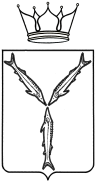 МИНИСТЕРСТВО ОБРАЗОВАНИЯ САРАТОВСКОЙ ОБЛАСТИП Р И К А Зот 31.08.2023 г. № 1533г. СаратовО проведении аттестациипедагогических работниковгосударственных, муниципальных,частных организаций, осуществляющихобразовательную деятельностьна территории Саратовской области,в целях установления квалификационной категориив 2023/2024 учебном годуВ соответствии с частью 3 статьи 49 Федерального закона 
от 29 декабря 2012 года № 273-ФЗ «Об образовании в Российской Федерации», приказом Министерства просвещения Российской Федерации от 24 марта 2023 года № 196 «Об утверждении Порядка проведения аттестации педагогических работников организаций, осуществляющих образовательную деятельность», постановлением Правительства Саратовской области от 10 июля 2007 года № 267-П «Вопросы министерства образования Саратовской области», в целях организованного проведения аттестации педагогических работников государственных, муниципальных, частных организаций, осуществляющих образовательную деятельность на территории Саратовской области, в целях установления квалификационной категорииПРИКАЗЫВАЮ:	1. Утвердить состав аттестационной комиссии Саратовской области по аттестации педагогических работников государственных, муниципальных, частных организаций, осуществляющих образовательную деятельность, в целях установления квалификационной категории (приложение). 2. Рекомендовать руководителям органов местного самоуправления, осуществляющих управление в сфере образования:2.1. Провести организационную работу по созданию необходимых условий для прохождения аттестации в целях установления квалификационной категории.2.2. Осуществлять контроль за деятельностью руководителей образовательных организаций по обеспечению необходимых условий для прохождения аттестации с целью установления квалификационной категории.3. Государственному автономному учреждению Саратовской области «Региональный центр оценки качества образования» обеспечить организационно – техническое сопровождение аттестации педагогических работников государственных, муниципальных, частных организаций, осуществляющих образовательную деятельность на территории Саратовской области, в целях установления квалификационной категории.4. Государственному автономному учреждению дополнительного профессионального образования «Саратовский областной институт развития образования» обеспечить профессиональную подготовку членов аттестационной комиссии Саратовской области по проведению аттестации педагогических работников государственных, муниципальных, частных организаций, осуществляющих образовательную деятельность, в целях установления квалификационной категории.5. Приказ вступает в силу с 1 сентября 2023 года.6. Контроль за исполнением настоящего приказа оставляю за собой.Заместитель Председателя Правительства Саратовской области –министр образованияСаратовской области						                    М.И. ОрловПриложениеУТВЕРЖДЕНприказомминистерства образования Cаратовской областиот 31.08.2023 г. № 1533Составаттестационной комиссии Саратовской областипо проведению аттестации педагогических работниковгосударственных, муниципальных, частных организаций, осуществляющих образовательную деятельность,в целях установления квалификационной категорииРусский язык и литература(учителя и преподаватели образовательных организаций всех типов)Начальные классы(учителя и преподаватели образовательных организаций всех типов)Математика(учителя и преподаватели образовательных организаций всех типов)История и обществознание(учителя и преподаватели образовательных организаций всех типов)Физика(учителя и преподаватели образовательных организаций всех типов)Информатика и информационные технологии(учителя и преподаватели образовательных организаций всех типов)Химия(учителя и преподаватели образовательных организаций всех типов)География(учителя и преподаватели образовательных организаций всех типов)Экология и биология(учителя и преподаватели образовательных организаций всех типов)Иностранные языки(учителя и преподаватели образовательных организаций всех типов)Коррекционная педагогика(учителя-логопеды, учителя-дефектологи, учителя образовательных организаций для обучающихся по адаптированнымобразовательным программам)Физическая культура(учителя, преподаватели и руководители физического воспитанияобразовательных организаций всех типов)Преподаватели–организаторы ОБЖ(учителя и преподаватели образовательных организаций всех типов)Технология и черчение(учителя, преподаватели и инструкторы по трудуобразовательных организаций всех типов)Воспитательная работа(воспитатели ОО, воспитатели ГПД, старшие вожатые, педагогидополнительного образования, педагоги-организаторы, методисты,воспитатели ПОО)Педагогика и психология(педагоги-психологи, преподаватели педагогики и психологии,социальные педагоги образовательных организаций всех типов)Музыка и мировая художественная культура(учителя и преподаватели образовательных организаций всех типов)Изобразительное искусство(учителя и преподаватели образовательных организаций всех типов)Дошкольное образование(воспитатели, музыкальные руководители,инструкторы по физической культуре дошкольныхобразовательных учреждений)Профессиональное образование(преподаватели специальных дисциплин, мастера производственного обучения)Квалификационные категории «педагог – наставник», «педагог – методист»Руководители, инструкторы–методисты и тренеры-преподавателиучреждений спортивной направленностиПедагогические работникиобразовательных учреждений культуры и искусстваПедагогические работники учреждений социального обслуживанияПедагогические работники профессиональных образовательных учреждений медицинского профиляАЛЕКСАНДРОВО-ГАЙСКИЙ МУНИЦИПАЛЬНЫЙ РАЙОНАРКАДАКСКИЙ МУНИЦИПАЛЬНЫЙ РАЙОНАТКАРСКИЙ МУНИЦИПАЛЬНЫЙ РАЙОНБАЗАРНО-КАРАБУЛАКСКИЙ МУНИЦИПАЛЬНЫЙ РАЙОНБАЛАКОВСКИЙ МУНИЦИПАЛЬНЫЙ РАЙОНБАЛАШОВСКИЙ МУНИЦИПАЛЬНЫЙ РАЙОНБАЛТАЙСКИЙ МУНИЦИПАЛЬНЫЙ РАЙОНВОЛЬСКИЙ МУНИЦИПАЛЬНЫЙ РАЙОНВОСКРЕСЕНСКИЙ МУНИЦИПАЛЬНЫЙ РАЙОНДЕРГАЧЕВСКИЙ МУНИЦИПАЛЬНЫЙ РАЙОНДУХОВНИЦКИЙ МУНИЦИПАЛЬНЫЙ РАЙОНЕКАТЕРИНОВСКИЙ МУНИЦИПАЛЬНЫЙ РАЙОНЕРШОВСКИЙ МУНИЦИПАЛЬНЫЙ РАЙОНИВАНТЕЕВСКИЙ МУНИЦИПАЛЬНЫЙ РАЙОНКАЛИНИНСКИЙ МУНИЦИПАЛЬНЫЙ РАЙОНКРАСНОАРМЕЙСКИЙ МУНИЦИПАЛЬНЫЙ РАЙОНКРАСНОКУТСКИЙ МУНИЦИПАЛЬНЫЙ РАЙОНКРАСНОПАРТИЗАНСКИЙ МУНИЦИПАЛЬНЫЙ РАЙОНЛЫСОГОРСКИЙ МУНИЦИПАЛЬНЫЙ РАЙОНМАРКСОВСКИЙ МУНИЦИПАЛЬНЫЙ РАЙОННОВОБУРАССКИЙ МУНИЦИПАЛЬНЫЙ РАЙОННОВОУЗЕНСКИЙ МУНИЦИПАЛЬНЫЙ РАЙОНОЗИНСКИЙ МУНИЦИПАЛЬНЫЙ РАЙОНПЕРЕЛЮБСКИЙ МУНИЦИПАЛЬНЫЙ РАЙОНПЕТРОВСКИЙ МУНИЦИПАЛЬНЫЙ РАЙОНПИТЕРСКИЙ МУНИЦИПАЛЬНЫЙ РАЙОНПУГАЧЕВСКИЙ МУНИЦИПАЛЬНЫЙ РАЙОНРОВЕНСКИЙ МУНИЦИПАЛЬНЫЙ РАЙОНРОМАНОВСКИЙ МУНИЦИПАЛЬНЫЙ РАЙОНРТИЩЕВСКИЙ МУНИЦИПАЛЬНЫЙ РАЙОНСАМОЙЛОВСКИЙ МУНИЦИПАЛЬНЫЙ РАЙОНСОВЕТСКИЙ МУНИЦИПАЛЬНЫЙ РАЙОНТАТИЩЕВСКИЙ МУНИЦИПАЛЬНЫЙ РАЙОНТУРКОВСКИЙ МУНИЦИПАЛЬНЫЙ РАЙОН (5)ФЕДОРОВСКИЙ МУНИЦИПАЛЬНЫЙ РАЙОН (6)ХВАЛЫНСКИЙ МУНИЦИПАЛЬНЫЙ РАЙОНЭНГЕЛЬССКИЙ МУНИЦИПАЛЬНЫЙ РАЙОНМУНИЦИПАЛЬНОЕ ОБРАЗОВАНИЕ ГОРОД ШИХАНЫМУНИЦИПАЛЬНОЕ ОБРАЗОВАНИЕ ГОРОДСКОЙ ОКРУГ ЗАТО СВЕТЛЫЙМУНИЦИПАЛЬНОЕ ОБРАЗОВАНИЕ «ГОРОД САРАТОВ»1.НерозяЕлена ВалериевнаПредседательаттестационной комиссиипервый заместитель министра образования Саратовской области;2.КалягинаГалина ВладимировнаЗаместитель председателя аттестационной комиссиизаместитель министра - начальник управления специального образования и защиты прав несовершеннолетних;3.ЧинаеваИрина АлександровнаЗаместитель председателя аттестационной комиссиизаместитель министра - начальник управления общего и дополнительного образования;4.ЧешуевАнтон ВладимировичЗаместитель председателя аттестационной комиссииначальник управления правовой и кадровой работы министерства образования Саратовской области;5.СтаростинаЮлия ВладимировнаСекретарь аттестационной комиссииначальник отдела государственной службы и кадров управления правовой и кадровой работы министерства образования Саратовской области;6.БлизнюкОксана ВикторовнаЧлен аттестационной комиссиизаместитель директора государственного автономного профессионального  образовательного учреждения Саратовской области «Саратовский областной педагогический колледж»;7.ВдовинНикита НиколаевичЧлен аттестационной комиссиидиректор государственного автономного учреждения Саратовской области «Региональный центр оценки качества образования»;8.ГольденбергМаргарита ЛеонидовнаЧлен аттестационной комиссиизаведующий муниципальным дошкольным образовательным учреждением «Центр развития ребенка - детский сад № 188» Ленинского района г. Саратова (по согласованию);9.ГубановаЕлена ВладимировнаЧлен аттестационной комиссииректор государственного автономного учреждения дополнительного профессионального образования «Саратовский областной институт развития образования»;10.ДмитриеваВера Николаевна Член аттестационной комиссиипредседатель Саратовской областной организации Общероссийского профсоюза работников культуры (по согласованию);11.ЕгороваОльга ВасильевнаЧлен аттестационной комиссиидиректор муниципального общеобразовательного учреждения «Средняя общеобразовательная школа имени Героя Советского Союза Юрия Алексеевича Гагарина» Энгельсского муниципального района Саратовской области (по согласованию);12.КабановаАлександра АлексеевнаЧлен аттестационной комиссииначальник отдела видов спорта и подготовки спортивного резерва министерства спорта Саратовской области (по согласованию);13.КалининаАнна АлександровнаЧлен аттестационной комиссииначальник отдела семейной политики комитета социального обслуживания населения министерства труда и социальной защиты Саратовской области (по согласованию);14.НеводчиковаСветлана АнатольевнаЧлен аттестационной комиссиидиректор государственного автономного учреждения дополнительного профессионального образования «Саратовский областной учебно-методический центр» (по согласованию);15.Неменущая Елена ОлеговнаЧлен аттестационной комиссиизаместитель директора по дополнительному образованию – начальник центра дополнительного образования государственного автономного профессионального образовательного учреждения Саратовской области «Саратовский областной базовый медицинский колледж» (по согласованию);16.Попова Галина НиколаевнаЧлен аттестационной комиссиизаместитель председателя Саратовской областной организации Профсоюза работников народного образования и науки Российской Федерации (по согласованию);17.СурковаСветлана ЕвгеньевнаЧлен аттестационной комиссиидиректор муниципального учреждения дополнительного образования «Центр детского творчества «Солнечный» Ленинского района города Саратова (по согласованию);НефедоваЕвгенияНиколаевнаЧлен аттестационной комиссииучитель русского языка и литературы муниципального общеобразовательного учреждения «Средняя общеобразовательная школа № 30 с углубленным изучением отдельных предметов имени Героя Советского Союза Коваленко Петра Михайловича» Энгельсского муниципального района Саратовской области, ВилковаЕленаВикторовнаЧлен аттестационной комиссииучитель русского языка и литературы муниципального общеобразовательного учреждения «Средняя общеобразовательная школа п. Пробуждение имени Льва Абрамовича Кассиля» Энгельсского муниципального района Саратовской области;ВаничкинаМаринаАнатольевнаЧлен аттестационной комиссииучитель русского языка и литературы муниципального автономного общеобразовательного учреждения – Лицея № 62 Октябрьского района г. Саратова;СедоваЕленаИвановнаЧлен аттестационной комиссиидиректор муниципального общеобразовательного учреждения - Лицея № 2;КозловаИринаМихайловнаЧлен аттестационной комиссиизаместитель директора по учебно-воспитательной работе муниципального общеобразовательного учреждения «Средняя общеобразовательная школа № 106»;ЛудильщиковаНатальяАнваровнаЧлен аттестационной комиссиизаместитель директора по методической работе государственного автономного профессионального образовательного учреждения Саратовской области «Саратовский архитектурно-строительный колледж»;СторожеваТатьянаЮрьевнаЧлен аттестационной комиссииучитель русского языка и литературы муниципального бюджетного  общеобразовательного учреждения «Средняя общеобразовательная школа № 8            г. Петровска Саратовской области», старший методист кафедры гуманитарного образования государственного автономного учреждения дополнительного профессионального образования «Саратовский областной институт развития образования»;ЛабутинаНаталияВикторовнаЧлен аттестационной комиссиистарший преподаватель кафедры дошкольного и начального образования государственного автономного учреждения дополнительного профессионального образования «Саратовский областной институт развития образования»;КурашоваМаргаритаАлександровнаЧлен аттестационной комиссииучитель начальных классов, заместитель директора по учебно-воспитательной работе муниципального автономного общеобразовательного учреждения «Медико-биологический лицей»                г. Саратова;ШараповаСветланаНиколаевнаЧлен аттестационной комиссиизаместитель директора по учебной работе муниципального общеобразовательного учреждения «Средняя общеобразовательная школа № 6» Октябрьского района города Саратова;АксёноваНинаВадимовнаЧлен аттестационной комиссиизаместитель директора по учебно-воспитательной работе, учитель начальных классов государственного автономного общеобразовательного учреждения Саратовской области «Музыкально-эстетический лицей имени Альфреда Гарриевича Шнитке»;ЕмелинаЛарисаАнатольевнаЧлен аттестационной комиссииучитель начальных классов муниципального автономного общеобразовательного учреждения «Гимназия № 31»;КлочковаОльгаИгоревнаЧлен аттестационной комиссиизаместитель директора по учебно-воспитательной работе муниципального автономного общеобразовательного учреждения «Образовательный центр имени Героя Советского Союза Расковой Марины Михайловны» Энгельсского муниципального района Саратовской области;КозловаИринаВячеславовнаЧлен аттестационной комиссииучитель начальных классов муниципального общеобразовательного учреждения «Средняя общеобразовательная школа № 1» Энгельсского муниципального района Саратовской области;КрысинаМаринаВладимировнаЧлен аттестационной комиссииучитель начальных классов муниципального общеобразовательного учреждения «Средняя общеобразовательная школа № 46» Ленинского района                                       г. Саратова;ЛезинаЕленаГеннадьевнаЧлен аттестационной комиссиизаместитель директора по учебно-воспитательной работе, учитель начальных классов муниципального общеобразовательного учреждения «Средняя общеобразовательная школа № 5»;МакаренкоЛарисаАлександровнаЧлен аттестационной комиссииучитель начальных классов муниципального автономного общеобразовательного учреждения «Лицей № 36» Ленинского района города Саратова;ПажитневаМаринаАнатольевнаЧлен аттестационной комиссииучитель начальных классов, заместитель директора по учебно-воспитательной работе муниципального автономного общеобразовательного учреждения «Гимназия № 4 имени Героя Советского Союза В.М. Безбокова»;УлитинаОльгаВладимировнаЧлен аттестационной комиссиипреподаватель государственного автономного профессионального образовательного учреждения Саратовской области «Саратовский колледж кулинарного искусства»;ЖивотоваЕленаВикторовнаЧлен аттестационной комиссииучитель математики государственного автономного общеобразовательного учреждения Саратовской области «Гимназия № 8»;ДроздоваАллаВладимировнаЧлен аттестационной комиссииучитель математики муниципального автономного общеобразовательного учреждения «Гимназия № 87»;БаштоваяЛариса  ПетровнаЧлен аттестационной комиссииучитель математики муниципального автономного общеобразовательного учреждения «Средняя общеобразовательная школа № 51»;БенкевичНаталья ВикторовнаЧлен аттестационной комиссииучитель математики муниципального общеобразовательного учреждения «Гимназия № 7 имени К.Д. Ушинского»;ГенераловаЕлена ГригорьевнаЧлен аттестационной комиссииучитель математики муниципального автономного общеобразовательного учреждения «Лицей № 24 имени М.М. Расковой»;СергееваМаринаВладиславовнаЧлен аттестационной комиссиизаместитель директора по учебно-воспитательной работе муниципального автономного общеобразовательного учреждения «Лицей № 15»;ТауТатьянаАнатольевнаЧлен аттестационной комиссииучитель государственного автономного общеобразовательного учреждения Саратовской области «Лицей гуманитарных наук»;АристарховаЕленаВладимировнаЧлен аттестационной комиссиистарший преподаватель кафедры гуманитарного образования государственного автономного учреждения дополнительного профессионального образования «Саратовский областной институт развития образования»;ОсиповаИрина НиколаевнаЧлен аттестационной комиссиидоцент кафедры государственного и муниципального управления Поволжского института управления – филиала федерального государственного бюджетного образовательного учреждения высшего профессионального образования «Российская академия народного хозяйства и государственной службы при Президенте Российской Федерации», кандидат исторических наук;46.АнтроповаВалентинаВикторовнаЧлен аттестационной комиссиипреподаватель государственного автономного профессионального образовательного учреждения Саратовской области «Саратовский политехнический колледж»;47.АлмаеваЛияВладимировнаЧлен аттестационной комиссииучитель физики муниципального общеобразовательного учреждения «Средняя общеобразовательная школа № 32 с углубленным изучением отдельных предметов имени Александра Сергеевича Пушкина» Энгельсского муниципального района Саратовской области;48.КолесниковаСветланаЕвгеньевнаЧлен аттестационной комиссииучитель физики муниципального общеобразовательного учреждения «Средняя общеобразовательная школа № 1» Энгельсского муниципального района Саратовской области;49.МироновСергейВладимировичЧлен аттестационной комиссиидекан факультета компьютерных наук и информационных технологий федерального государственного бюджетного образовательного учреждения высшего образования «Саратовский национальный исследовательский государственный университет имени Н.Г.Чернышевского», кандидат физико-математических наук;50.АлександроваНатальяАлексеевнаЧлен аттестационной комиссиизаведующий кафедрой информационных систем и технологий в обучении федерального государственного бюджетного образовательного учреждения высшего образования «Саратовский национальный исследовательский государственный университет имени 
Н.Г.Чернышевского», кандидат педагогических наук;51.ТяпкинаЕкатеринаВладимировнаЧлен аттестационной комиссииучитель информатики муниципального общеобразовательного учреждения «Средняя общеобразовательная школа 
№ 77» Фрунзенского района города Саратова;52.ПровотороваАннаВениаминовнаЧлен аттестационной комиссииучитель информатики муниципального автономного общеобразовательного учреждения «Лицей математики и информатики» Кировского района г. Саратова;53.СолдаткинаАнастасияГеннадиевнаЧлен аттестационной комиссиипреподаватель информатики государственного автономного профессионального образовательного учреждения Саратовской области «Саратовский областной педагогический колледж»;53.ШабалдинаНатальяВладимировнаЧлен аттестационной комиссииучитель информатики муниципального автономного общеобразовательного учреждения «Лицей № 36» Ленинского района города Саратова;54.КимЕленаПетровнаЧлен аттестационной комиссииучитель химии государственного автономного общеобразовательного учреждения Саратовской области «Гимназия № 1»;55.ОстроумоваЕленаЕвгеньевнаЧлен аттестационной комиссииучитель химии муниципального общеобразовательного учреждения «Средняя общеобразовательная школа № 33 имени П.А. Столыпина» Энгельсского муниципального района Саратовской области;56.СултановаМаринаКаиржановнаЧлен аттестационной комиссиипреподаватель Финансово-технологического колледжа федерального государственного бюджетного образовательного учреждения высшего образования «Саратовский государственный университет генетики, биотехнологии и инженерии 
имени Н.И. Вавилова»;57.ГришечкоАллаВасильевнаЧлен аттестационной комиссиистарший методист кафедры гуманитарного образования государственного автономного учреждения дополнительного профессионального образования «Саратовский областной институт развития образования»;58.БахтароваМаринаВладимировнаЧлен аттестационной комиссииучитель муниципального автономного общеобразовательного учреждения «Гимназия № 3» Фрунзенского района г. Саратова;59.Минаева ВикторияВикторовнаЧлен аттестационной комиссиидиректор, учитель географии муниципального общеобразовательного учреждения «Средняя общеобразовательная школа № 12 имени Героя Советского Союза Суханова Виталия Федоровича» Энгельсского муниципального района Саратовской области;60.СтародубцеваИринаАлександровнаЧлен аттестационной комиссииучитель географии муниципального автономного общеобразовательного учреждения – Лицея № 62 Октябрьского района г. Саратова;ДмитриеваНатальяВладимировнаЧлен аттестационной комиссиизаместитель директора по учебно-воспитательной работе муниципального общеобразовательного учреждения «Средняя общеобразовательная школа № 80 «Ласточкино» Ленинского района г. Саратова;ВеретенниковаГюльнараИбрагимовнаЧлен аттестационной комиссииучитель биологии муниципального общеобразовательного учреждения «Гимназия № 7 имени К.Д. Ушинского»;НестероваЕленаЮрьевнаЧлен аттестационной комиссииучитель биологии муниципального общеобразовательного учреждения «Лицей № 50 им. Загороднева В.И.» Ленинского района г. Саратова;БочароваГалинаИвановнаЧлен аттестационной комиссииучитель биологии муниципального общеобразовательного учреждения «Средняя общеобразовательная школа № 66 им. Н.И. Вавилова» Волжского района г. Саратова;ГекалюкМарияСергеевнаЧлен аттестационной комиссииучитель биологии государственного автономного общеобразовательного учреждения Саратовской области «Гимназия № 1»;ГорбачёвАлексейВладимировичЧлен аттестационной комиссииучитель биологии муниципального общеобразовательного учреждения «Средняя общеобразовательная школа № 77» Фрунзенского района              г. Саратова;КалининаЕленаАлексеевнаЧлен аттестационной комиссиидоцент кафедры английского языка и методики его преподавания факультета иностранных языков и лингводидактики федерального государственного бюджетного образовательного учреждения высшего образования «Саратовский национальный исследовательский государственный университет имени 
Н.Г. Чернышевского», кандидат педагогических наук;ИвлиеваОльгаВиталиевнаЧлен аттестационной комиссииучитель немецкого языка государственного автономного общеобразовательного учреждения Саратовской области «Гимназия               № 1»;ЗемцоваЕленаАнатольевнаЧлен аттестационной комиссииучитель английского и немецкого языков муниципального общеобразовательного учреждения «Лицей № 4» Волжского района              г. Саратова;КипчатоваОльгаВладимировнаЧлен аттестационной комиссииучитель немецкого языка муниципального общеобразовательного учреждения «Лицей № 56» Ленинского района             г. Саратова;ПлискоЕленаСергеевнаЧлен аттестационной комиссииучитель английского и немецкого языков муниципального общеобразовательного учреждения «Лицей № 56» Ленинского района               г. Саратова;72.ЖегалинаИринаЮрьевнаЧлен аттестационной комиссииучитель государственного бюджетного общеобразовательного учреждения Саратовской области «Школа для обучающихся по адаптированным образовательным программам № 2 
г. Саратова»;73.ПушкареваНатальяАнатольевнаЧлен аттестационной комиссиистарший методист кафедры социальной психологии образования государственного автономного учреждения дополнительного профессионального образования  «Саратовский областной институт развития образования»;74.ЗубовичЕленаВикторовнаЧлен аттестационной комиссииучитель-логопед муниципального дошкольного образовательного учреждения «Детский сад компенсирующего вида 
№ 36» г. Саратова;75.МясниковаЛинаАнатольевнаЧлен аттестационной комиссииинструктор-методист государственного автономного общеобразовательного учреждения Саратовской области «Центр образования «Родник знаний»;76.МясниковаЛюдмилаВладимировнаЧлен аттестационной комиссиидоцент кафедры коррекционной педагогики факультета психолого-педагогического и специального образования федерального государственного бюджетного образовательного учреждения высшего образования «Саратовский национальный исследовательский государственный университет имени Н.Г. Чернышевского»;77.СеливановаЮлияВикторовнаЧлен аттестационной комиссиипрофессор, доктор социологических наук, заведующий кафедрой коррекционной педагогики факультета психолого-педагогического и специального образования федерального государственного бюджетного образовательного учреждения высшего образования «Саратовский национальный исследовательский государственный университет имени Н.Г. Чернышевского»;78.ХазоваЕленаГеннадьевнаЧлен аттестационной комиссииучитель-логопед муниципального дошкольного образовательного учреждения «Детский сад комбинированного вида № 167» Ленинского района г. Саратова;79.ОсьмининаЕкатеринаЮрьевнаЧлен аттестационной комиссиистарший методист кафедры физической культуры, технологии и безопасности жизнедеятельности государственного автономного учреждения дополнительного профессионального образования «Саратовский областной институт развития образования»;80.ГатченкоСветланаМатвеевнаЧлен аттестационной комиссииучитель физической культуры муниципального общеобразовательного учреждения «Средняя общеобразовательная школа № 61 – образовательный комплекс» Ленинского района               г. Саратова;81..УмётчиковаНатальяЮрьевнаЧлен аттестационной комиссииучитель физической культуры муниципального общеобразовательного учреждения «Гимназия № 34»;82.Масленников АндрейСергеевичЧлен аттестационной комиссииучитель физической культуры муниципального автономного общеобразовательного учреждения «Лицей № 37» Фрунзенского района г. Саратова;83.НазаровЕвгенийАлексеевичЧлен аттестационной комиссииучитель физической культуры муниципального автономного общеобразовательного учреждения «Гимназия № 3» Фрунзенского района г. Саратова;84.КолесовВладимирГеннадьевичЧлен аттестационной комиссиипреподаватель-организатор основ безопасности жизнедеятельности муниципального автономного общеобразовательного учреждения «Лицей № 3 им. А.С. Пушкина Октябрьского района г. Саратова»;85.Тураева НоннаАвтандиловнаЧлен аттестационной комиссиипедагог-организатор основ безопасности жизнедеятельности муниципального общеобразовательного учреждения «Средняя общеобразовательная школа № 97»;86.Славинский СергейЛеонидовичЧлен аттестационной комиссиипреподаватель-организатор основ безопасности жизнедеятельности государственного автономного общеобразовательного учреждения Саратовской области «Гимназия             № 1»;87.ХудяковаЛюдмилаПетровнаЧлен аттестационной комиссииучитель основ безопасности жизнедеятельности муниципального общеобразовательного учреждения «Гимназия № 5»;88.КрапивинаНаталияЮрьевнаЧлен аттестационной комиссиистарший методист, старший преподаватель кафедры физической культуры, технологии и безопасности жизнедеятельности государственного автономного учреждения дополнительного профессионального образования «Саратовский областной институт развития образования»;89.СахноИринаВитальевнаЧлен аттестационной комиссииучитель технологии муниципального общеобразовательного учреждения «Средняя общеобразовательная школа № 33 имени П.А. Столыпина» Энгельсского муниципального района Саратовской области;90.СюсюкинаЕленаНиколаевнаЧлен аттестационной комиссииучитель технологии муниципального автономного общеобразовательного учреждения «Медико-биологический лицей» г. Саратова;91.Митрофанова ЛарисаМихайловна Член аттестационной комиссииметодист муниципального автономного учреждения дополнительного образования «Дворец творчества детей и молодежи имени О.П. Табакова»;92.НаумоваАльбинаНиколаевнаЧлен аттестационной комиссиизаместитель директора государственного бюджетного учреждения Саратовской области дополнительного образования «Областной центр экологии, краеведения и туризма»;93.Колесникова ЕкатеринаАнатольевнаЧлен аттестационной комиссиизаместитель директора муниципального общеобразовательного учреждения «Средняя общеобразовательная школа № 10» Волжского района                        г. Саратова; 94.ЯгудинаЭльфияЗякиевнаЧлен аттестационной комиссииметодист муниципального автономного учреждения дополнительного образования «Дворец творчества детей и молодежи имени О.П. Табакова»;МихайлинаМаринаЮрьевнаЧлен аттестационной комиссииглавный внештатный педагог-психолог, заведующий кафедрой социальной психологии образования государственного автономного учреждения дополнительного профессионального образования «Саратовский областной институт развития образования», кандидат социологических наук;БакееваЕкатеринаВячеславовнаЧлен аттестационной комиссиистарший методист кафедры социальной психологии образования государственного автономного учреждения дополнительного профессионального образования «Саратовский областной институт развития образования»;ЕськинаЕленаСтаниславовнаЧлен аттестационной комиссиипедагог-психолог, заместитель директора государственного автономного общеобразовательного учреждения Саратовской области «Гимназия № 1»;ЗининаНатальяВикторовнаЧлен аттестационной комиссиисоциальный педагог, заместитель директора по учебно-воспитательной работе муниципального автономного общеобразовательного учреждения «Образовательный центр имени Героя Советского Союза Расковой Марины Михайловны» Энгельсского муниципального района Саратовской области;МаксимовичМарияАлександровнаЧлен аттестационной комиссиипедагог-психолог государственного автономного общеобразовательного учреждения Саратовской области «Центр образования «Родник знаний»;100.КолесоваЕленаВалентиновнаЧлен аттестационной комиссиистарший методист кафедры гуманитарного образования государственного автономного учреждения дополнительного профессионального образования «Саратовский областной институт развития образования»;101.ТесаеваИринаАлександровнаЧлен аттестационной комиссииучитель муниципального общеобразовательного учреждения «Средняя общеобразовательная школа № 67 имени О.И. Янковского»;102.АверьяноваОльгаРостиславовнаЧлен аттестационной комиссииучитель муниципального автономного общеобразовательного учреждения «Гимназия № 31»; 103.ГончароваМаринаНиколаевнаЧлен аттестационной комиссииучитель муниципального общеобразовательного учреждения «Средняя общеобразовательная школа №66 им. Н.И. Вавилова» Волжского района г. Саратова;104.КореневаОльгаВалерьевнаЧлен аттестационной комиссииучитель муниципального общеобразовательного учреждения «Средняя общеобразовательная школа № 72» Ленинского района                   г. Саратова;105.ГавриловаГалинаНиколаевнаЧлен аттестационной комиссиистарший преподаватель кафедры гуманитарного образования государственного автономного учреждения дополнительного профессионального образования «Саратовский областной институт развития образования»;106.БогомоловаОксанаВалерьевнаЧлен аттестационной комиссииучитель изобразительного искусства муниципального общеобразовательного учреждения «Средняя общеобразовательная школа № 67 имени О.И. Янковского»;107.ЛитвиноваТатьянаВладимировнаЧлен аттестационной комиссииучитель изобразительного искусства муниципального общеобразовательного учреждения «Средняя общеобразовательная школа № 1» Энгельсского муниципального района Саратовской области;108.НикулинаЕленаВладимировнаЧлен аттестационной комиссииучитель изобразительного искусства муниципального автономного общеобразовательного учреждения «Средняя общеобразовательная школа 
«Аврора»;109.СумскаяТатьянаИвановнаЧлен аттестационной комиссииучитель изобразительного искусства муниципального общеобразовательного учреждения «Средняя общеобразовательная школа № 33 имени П.А. Столыпина» Энгельсского муниципального района Саратовской области;110.АбдулевскаяОльгаИвановнаЧлен аттестационной комиссиидиректор муниципального дошкольного образовательного учреждения Центра развития ребенка - детского сада № 35 «Фантастика» г. Саратова;111.ТекучеваЕленаНиколаевнаЧлен аттестационной комиссиистарший преподаватель кафедры дошкольного и начального образования государственного автономного учреждения дополнительного профессионального образования «Саратовский областной институт развития образования»;112.МорозоваОксанаВалерьевнаЧлен аттестационной комиссиизаведующий муниципальным дошкольным образовательным учреждением «Центр развития ребенка - детский сад № 107 «Пчёлка»;113.БарковаСветланаВасильевнаЧлен аттестационной комиссиизаведующий заочным отделением, преподаватель государственного автономного профессионального образовательного учреждения Саратовской области «Саратовский областной педагогический колледж»;114.БлиноваВераАлександровнаЧлен аттестационной комиссиизаведующий муниципальным дошкольным образовательным учреждением «Детский сад компенсирующего вида № 179» Ленинского района г. Саратова;115.ГусеваНатальяПавловнаЧлен аттестационной комиссиизаведующий муниципальным дошкольным образовательным учреждением «Центр развития ребенка - детский сад 
№ 255» Ленинского района г. Саратова, заместитель председателя;116.ЗарьянцеваСветланаАлександровнаЧлен аттестационной комиссиизаведующий муниципальным дошкольным образовательным учреждением «Центр развития ребенка - детский сад № 247» Заводского района города Саратова;117.КлимоваНатальяВикторовнаЧлен аттестационной комиссиистарший воспитатель муниципального автономного дошкольного образовательного учреждения «Детский сад «Малышок» ст. Тарханы муниципального образования «Город Саратов»;118.ШеленокОльгаАнатольевнаЧлен аттестационной комиссиистарший воспитатель муниципального бюджетного дошкольного образовательного учреждения «Детский сад компенсирующего вида № 225» 
г. Саратова;119.Малышева Алла ВладимировнаЧлен аттестационной комиссиидоцент кафедры профессионального образования государственного автономного учреждения дополнительного профессионального образования «Саратовский областной институт развития образования»;120.Ерофеева Татьяна АлександровнаЧлен аттестационной комиссиизаместитель директора по учебной работе государственного автономного профессионального образовательного учреждения Саратовской области «Саратовский политехнический колледж»;121.Фадеева Наталья ВладимировнаЧлен аттестационной комиссиизаместитель директора государственного автономного профессионального образовательного учреждения Саратовской области «Энгельсский механико-технологический техникум».122.Геращенко Сергей АндреевичЧлен аттестационной комиссииначальник центра непрерывного повышения профессионального мастерства педагогических работников государственного автономного учреждения дополнительного профессионального образования «Саратовский областной институт развития образования»;123.Горшкова Татьяна БорисовнаЧлен аттестационной комиссиистарший преподаватель центра непрерывного повышения профессионального мастерства педагогических работников государственного автономного учреждения дополнительного профессионального образования «Саратовский областной институт развития образования»;124.Гусева Ирина НиколаевнаЧлен аттестационной комиссииучитель географии муниципального общеобразовательного учреждения «Русская православная классическая гимназия имени преподобного Сергия Радонежского»;125.Единак Евгения АнатольевнаЧлен аттестационной комиссииучитель английского языка муниципального общеобразовательного учреждения «Гимназия № 7 имени К.Д. Ушинского»;126.Коваленко Наталья МихайловнаЧлен аттестационной комиссиизаместитель директора муниципального учреждения «Муниципальный центр оценки качества образования» Энгельсского муниципального района Саратовской области;БеззубцеваСветлана ЮрьевнаЧлен аттестационной комиссииначальник отдела координации и методического обеспечения организаций государственного бюджетного учреждения «Саратовский областной центр спортивной подготовки»;ЖароваЮлия ВикторовнаЧлен аттестационной комиссииведущий методист государственного бюджетного учреждения «Саратовский областной центр спортивной подготовки»;СиговатоваЮлияВладимировнаЧлен аттестационной комиссииметодист отдела по работе с некоммерческими организациями государственного автономного учреждения Саратовской области «Управление спортивными мероприятиями»;ДмитриеваЕкатеринаАнатольевнаЧлен аттестационной комиссиизаместитель директора государственного автономного учреждения дополнительного профессионального образования «Саратовский областной учебно-методический центр»;МуракаеваМарианнаГеннадьевнаЧлен аттестационной комиссииметодист государственного автономного учреждения дополнительного профессионального образования «Саратовский областной учебно-методический центр»;БорзоваЛюбовьВикторовнаЧлен аттестационной комиссиипреподаватель филиала государственного профессионального образовательного учреждения «Саратовский областной колледж искусств» в г. Балашове;ВасильевыхИринаИгоревнаЧлен аттестационной комиссиипреподаватель филиала государственного профессионального образовательного учреждения «Саратовский областной колледж искусств» в г. Балаково;ВащеваНадеждаФедоровнаЧлен аттестационной комиссиипреподаватель филиала государственного профессионального образовательного учреждения «Саратовский областной колледж искусств» в г. Вольске;ГорбуноваВалентинаАлексеевнаЧлен аттестационной комиссиидиректор муниципального автономного учреждения дополнительного образования «Детская школа искусств № 2 
им. И.Я. Паницкого»;ДодуноваЛюдмилаНиколаевна Член аттестационной комиссииметодист, преподаватель муниципального бюджетного учреждения дополнительного образования «Детская школа искусств № 11»;ЖильцоваИраидаАнатольевнаЧлен аттестационной комиссиидиректор муниципального бюджетного учреждения дополнительного образования «Детская школа искусств № 10»;ИвановаЕленаГригорьевнаЧлен аттестационной комиссиипреподаватель муниципального бюджетного учреждения дополнительного образования «Детская школа искусств № 2 Энгельсского муниципального района»;КузнецоваТатьянаВикторовнаЧлен аттестационной комиссииметодист государственного профессионального образовательного учреждения «Саратовский областной колледж искусств»;КарповаСветланаЕвгеньевнаЧлен аттестационной комиссиипреподаватель муниципального автономного учреждения дополнительного образования «Детская школа искусств № 2 
им. И.Я. Паницкого»;ЛихватоваЕленаВасильевнаЧлен аттестационной комиссииметодист государственного профессионального образовательного учреждения «Саратовское художественное училище им. А.П. Боголюбова (техникум)»;МетелицаСветланаВалериевнаЧлен аттестационной комиссииметодист, преподаватель муниципального бюджетного учреждения дополнительного образования «Детская музыкальная школа № 3»;НекрасоваСветланаСтепановнаЧлен аттестационной комиссииметодист филиала государственного профессионального образовательного учреждения «Саратовский областной колледж искусств» в г. Вольске;ПавленкоСветланаФедоровнаЧлен аттестационной комиссиидиректор муниципального бюджетного учреждения дополнительного образования «Детская школа искусств № 1»;РадаеваНаталияЮрьевнаЧлен аттестационной комиссиизаместитель директора муниципального бюджетного учреждения дополнительного образования «Центральная детская музыкальная школа»;РеброваТаисияНиколаевнаЧлен аттестационной комиссиипреподаватель муниципального бюджетного учреждения дополнительного образования «Детская школа искусств № 3 Энгельсского муниципального района»;СергееваМарияПавловнаЧлен аттестационной комиссиипедагог-организатор филиала государственного профессионального образовательного учреждения «Саратовский областной колледж искусств» в г. Марксе;СлугинаНинаАлексеевнаЧлен аттестационной комиссииметодист государственного автономного учреждения дополнительного профессионального образования «Саратовский областной учебно-методический центр»;СтепановаСветланаВладимировнаЧлен аттестационной комиссиипреподаватель муниципального бюджетного учреждения дополнительного образования «Детская школа искусств
№ 8»;ТопорковаЛюдмилаВалентиновнаЧлен аттестационной комиссиистарший методист государственного профессионального образовательного учреждения «Саратовский областной колледж искусств»;ФадееваЛюбовьВениаминовнаЧлен аттестационной комиссиидиректор муниципального бюджетного учреждения дополнительного образования «Детская школа искусств № 11»;ЧерныхЕленаРомановнаЧлен аттестационной комиссиизаместитель директора по учебно–методической работе государственного профессионального образовательного учреждения «Саратовское художественное училище им. А.П. Боголюбова (техникум)»;ШкаликоваЕвгенияАлександровнаЧлен аттестационной комиссиизаместитель директора муниципального бюджетного учреждения дополнительного образования «Центральная детская музыкальная школа»;КлюшниковаЕленаАнатольевнаЧлен аттестационной комиссиизаместитель директора по методической работе государственного бюджетного учреждения Саратовской области «Социально-реабилитационный центр для несовершеннолетних «Надежда»;МарининаВераНиколаевнаЧлен аттестационной комиссиипсихолог отделения психолого-педагогической помощи государственного бюджетного учреждения Саратовской области «Центр социальной помощи семье и детям г. Саратова»;ВоронинаНаталияМихайловнаЧлен аттестационной комиссиипсихолог отделения психологической помощи с телефоном доверия государственного бюджетного учреждения Саратовской области «Социально-реабилитационный центр для несовершеннолетних «Надежда»;ПутилинаМаринаНиколаевнаЧлен аттестационной комиссиипсихолог отделения психолого-педагогической помощи государственного бюджетного учреждения Саратовской области «Центр социальной помощи семье и детям г. Саратова»;ХирнаяЮлияАнатольевнаЧлен аттестационной комиссиипсихолог информационно-методического центра государственного бюджетного учреждения Саратовской области «Социально-реабилитационный центр для несовершеннолетних «Надежда»;МорозовИгорьАлександровичЧлен аттестационной комиссиидиректор государственного автономного профессионального образовательного учреждения Саратовской области «Саратовский областной базовый медицинский колледж»;КаурцеваСветланаВладимировнаЧлен аттестационной комиссииметодист государственного автономного профессионального образовательного учреждения Саратовской области «Саратовский областной базовый медицинский колледж»;АнтоноваНатальяАлександровнаЧлен аттестационной комиссиизаместитель директора по учебной работе государственного автономного профессионального образовательного учреждения Саратовской области «Балаковский медицинский колледж»;ДенисенковаИннаВалентиновнаЧлен аттестационной комиссиизаместитель директора по учебной работе государственного автономного профессионального образовательного учреждения Саратовской области «Вольский медицинский колледж 
им. З.И. Маресевой»;НикитинаЭльвираВладимировнаЧлен аттестационной комиссиизаместитель директора по учебно-методической работе государственного автономного профессионального образовательного учреждения Саратовской области «Энгельсский медицинский колледж Святого Луки (Войно-Ясенецкого)»;СтепинаЕленаВладимировнаЧлен аттестационной комиссииметодист Балашовского филиала государственного автономного профессионального образовательного учреждения Саратовской области «Саратовский областной базовый медицинский колледж»;КонноваИринаНиколаевнаЧлен аттестационной комиссииначальник методического кабинета управления образования администрации Александрово-Гайского муниципального района Саратовской области;ЕрошкинВладимирВикторовичЧлен аттестационной комиссииметодист управления образования администрации Александрово-Гайского муниципального района Саратовской области;ЖдановаСветланаВикторовнаЧлен аттестационной комиссииучитель начальных классов муниципального бюджетного общеобразовательного учреждения средней общеобразовательной школы № 3 с. Александров-Гай Александрово-Гайского района Саратовской области;КлочковаТатьянаВасильевнаЧлен аттестационной комиссииучитель русского языка и литературы муниципального бюджетного общеобразовательного учреждения средней общеобразовательной школы № 2 с. Александров-Гай Александрово-Гайского района Саратовской области;СеменоваНаталияГеоргиевнаЧлен аттестационной комиссииучитель математики муниципального бюджетного общеобразовательного учреждения средней общеобразовательной школы № 1 с. Александров-Гай Александрово-Гайского района Саратовской области;ГордиенковаТатьянаНиколаевнаЧлен аттестационной комиссиизаведующий методическим кабинетом Управления образования администрации муниципального образования Аркадакского муниципального района Саратовской области;ДрагункинаИринаВикторовна Член аттестационной комиссииучитель начальных классов муниципального бюджетного общеобразовательного учреждения – средней общеобразовательной школы № 3 города Аркадака Саратовской области;КунаховаНатальяВикторовнаЧлен аттестационной комиссииучитель истории муниципального бюджетного общеобразовательного учреждения – средней общеобразовательной школы № 2 города Аркадака Саратовской области;БорисоваТатьянаАнатольевнаЧлен аттестационной комиссииучитель начальных классов муниципального бюджетного общеобразовательного учреждения – средней общеобразовательной школы № 3 города Аркадака Саратовской области;БорщеваАннаВладимировнаЧлен аттестационной комиссииучитель иностранного языка муниципального бюджетного общеобразовательного учреждения – средней общеобразовательной школы № 2 города Аркадака Саратовской области;ЖиздюкНадеждаИвановнаЧлен аттестационной комиссиистарший воспитатель муниципального бюджетного дошкольного образовательного учреждения – детского сада «Звездочка» г. Аркадака Саратовской области;МакееваИринаМихайловнаЧлен аттестационной комиссииучитель математики муниципального бюджетного общеобразовательного учреждения – средней общеобразовательной школы № 3 города Аркадака Саратовской области;ПановаЕленаНиколаевнаЧлен аттестационной комиссииучитель начальных классов муниципального бюджетного общеобразовательного учреждения – средней общеобразовательной школы № 3 города Аркадака Саратовской области;РогачеваИринаГеннадьевнаЧлен аттестационной комиссииучитель начальных классов муниципального бюджетного общеобразовательного учреждения – средней общеобразовательной школы № 2 города Аркадака Саратовской области;УзоровскаяВераНиколаевна Член аттестационной комиссиипедагог дополнительного образования муниципального бюджетного учреждения дополнительного образования – Дома  детского творчества г. Аркадака Саратовской области;Шебалкова НатальяЮрьевнаЧлен аттестационной комиссииучитель начальных классов муниципального бюджетного общеобразовательного учреждения – средней общеобразовательной школы № 2 города Аркадака Саратовской области;СимоноваОльгаВикторовнаЧлен аттестационной комиссииисполняющий обязанности начальника управления образования администрации Аткарского муниципального района Саратовской области;ПетличенкоЛидияИвановнаЧлен аттестационной комиссииметодист муниципального учреждения «Организационно-методический центр учреждений образования» Аткарского муниципального района Саратовской области;НиколаеваЕленаАлександровнаЧлен аттестационной комиссииучитель начальных классов муниципального общеобразовательного учреждения – средней общеобразовательной школы № 10 города Аткарска Саратовской области;АбрамоваАнтонинаМихайловнаЧлен аттестационной комиссииучитель химии муниципального общеобразовательного учреждения - средней общеобразовательной школы № 3 города Аткарска Саратовской области имени Героя Советского Союза Антонова Владимира Семеновича;БеседовскаяЛарисаАнатольевнаЧлен аттестационной комиссииучитель истории и обществознания муниципального общеобразовательного учреждения - средней общеобразовательной школы № 9 города Аткарска Саратовской области;БрусьеваОксанаАлександровнаЧлен аттестационной комиссииучитель физики муниципального общеобразовательного учреждения - средней общеобразовательной школы № 8 города Аткарска Саратовской области;ВолковаЛарисаПавловнаЧлен аттестационной комиссииучитель русского языка и литературы муниципального общеобразовательного учреждения - средней общеобразовательной школы № 9 города Аткарска Саратовской области;ЕвдошенкоТатьянаВикторовнаЧлен аттестационной комиссиипредседатель Аткарской городской организации Профессионального союза работников народного образования и науки Российской Федерации;ЕвлановаНинаГригорьевнаЧлен аттестационной комиссииучитель математики муниципального общеобразовательного учреждения - средней общеобразовательной школы № 3 города Аткарска Саратовской области имени Героя Советского Союза Антонова Владимира Семеновича;ЕщенкоЕленаАнатольевнаЧлен аттестационной комиссииучитель математики и информатики муниципального общеобразовательного  учреждения - средней общеобразовательной школы № 1 имени 397-й Сарненской дивизии города Аткарска Саратовской области;КалининаОксанаСергеевнаЧлен аттестационной комиссииучитель музыки и мировой художественной культуры муниципального общеобразовательного учреждения - средней общеобразовательной школы № 9 города Аткарска Саратовской области;КарпенкоВикторАлександровичЧлен аттестационной комиссииучитель биологии муниципального общеобразовательного учреждения - средней общеобразовательной школы № 1 имени 397-й Сарненской дивизии города Аткарска Саратовской области;КутузоваЮлияВикторовнаЧлен аттестационной комиссииучитель физической культуры муниципального общеобразовательного учреждения - средней общеобразовательной школы № 9 города Аткарска Саратовской области;МаляноваИринаМихайловнаЧлен аттестационной комиссиизаместитель директора по воспитательной работе муниципального общеобразовательного учреждения - средней общеобразовательной школы № 8 города Аткарска Саратовской области;МихайловаЕленаВикторовнаЧлен аттестационной комиссиистарший воспитатель муниципального общеобразовательного учреждения - основной общеобразовательной школы № 6   города Аткарска Саратовской области;НаумоваОльгаЮрьевнаЧлен аттестационной комиссииучитель начальных классов муниципального общеобразовательного учреждения - средней общеобразовательной школы № 3 города Аткарска Саратовской области имени Героя Советского Союза Антонова Владимира Семеновича;ОрловаЛарисаВладимировнаЧлен аттестационной комиссииучитель начальных классов муниципального общеобразовательного учреждения - средней общеобразовательной школы № 1 имени 397-й Сарненской дивизии города Аткарска Саратовской области;ПетроваВалентинаВикторовнаЧлен аттестационной комиссииучитель начальных классов муниципального общеобразовательного учреждения - средней общеобразовательной школы № 9 города Аткарска Саратовской области;ПотаповаАллаГеннадиевнаЧлен аттестационной комиссиидиректор муниципального общеобразовательного учреждения – средней общеобразовательной школы № 10 города Аткарска Саратовской области;СеменютаСветланаНиколаевнаЧлен аттестационной комиссиипедагог дополнительного образования муниципального автономного учреждения  дополнительного образования «Центр детского творчества города Аткарска Саратовской области»;СумкинаИринаВладимировна Член аттестационной комиссииучитель изобразительного искусства 
муниципального общеобразовательного  учреждения - средней общеобразовательной школы № 1 имени 397-й Сарненской дивизии города Аткарска Саратовской области;ТихоноваОльгаВладимировнаЧлен аттестационной комиссииучитель математики муниципального общеобразовательного учреждения - средней общеобразовательной школы № 9 города Аткарска Саратовской области;ТишунинаВикторияЮрьевнаЧлен аттестационной комиссииучитель английского языка муниципального общеобразовательного учреждения - средней общеобразовательной школы № 9 города Аткарска Саратовской области;ЧудаковаЕленаВладимировнаЧлен аттестационной комиссииучитель начальных классов муниципального общеобразовательного учреждения - средней общеобразовательной школы № 3 города Аткарска Саратовской области имени Героя Советского Союза Антонова Владимира Семеновича;СимоноваЕлена НиколаевнаЧлен аттестационной комиссииначальник управления образования администрации Базарно-Карабулакского муниципального района Саратовской области;КондаловаМарияГеннадьевнаЧлен аттестационной комиссиируководитель муниципального бюджетного учреждения «Информационно-методический центр Базарно-Карабулакского муниципального района Саратовской области»;ПрохороваЮлияСергеевнаЧлен аттестационной комиссииметодист по дошкольному и начальному обучению муниципального бюджетного учреждения «Информационно-методический центр Базарно-Карабулакского муниципального района Саратовской области»;МихайловаМаринаВячеславовнаЧлен аттестационной комиссиидиректор муниципального бюджетного общеобразовательного учреждения «Средняя общеобразовательная школа № 2 
р.п. Базарный Карабулак Саратовской области»;ОзерноваЕленаАнатольевнаЧлен аттестационной комиссииучитель истории и обществознания муниципального бюджетного общеобразовательного учреждения «Средняя общеобразовательная школа с. Алексеевка Базарно-Карабулакского муниципального района Саратовской области»;ПотетюеваТатьянаАлександровнаЧлен аттестационной комиссиизаведующий муниципальным бюджетным дошкольным образовательным учреждением «Детский сад р.п. Свободный Базарно-Карабулакского муниципального района Саратовской области»;СеменоваМаринаНиколаевнаЧлен аттестационной комиссииучитель русского языка и литературы муниципального бюджетного общеобразовательного учреждения «Средняя общеобразовательная школа № 1 р.п. Базарный Карабулак Саратовской области»;ЧечинаМарина ВладимировнаЧлен аттестационной комиссииучитель химии муниципального автономного общеобразовательного учреждения «Средняя общеобразовательная школа р.п. Свободный Базарно-Карабулакского муниципального района Саратовской области»;ШевченкоНадеждаПетровнаЧлен аттестационной комиссиипредседатель Базарно-Карабулакской районной профсоюзной организации работников образования и науки РФ;КафидоваЕленаМихайловнаЧлен аттестационной комиссиистарший инспектор комитета образования администрации Балаковского муниципального района Саратовской области;КузинаИрина ВладимировнаЧлен аттестационной комиссиизаместитель заведующего по воспитательно-образовательной работе муниципального автономного дошкольного образовательного учреждения «Детский сад комбинированного вида № 62 «Золотая рыбка» г. Балаково Саратовской области;ГорсткаИринаЕвгеньевнаЧлен аттестационной комиссииучитель технологии муниципального автономного общеобразовательного учреждения «Гимназия № 1 имени Героя Советского Союза Д.З. Тарасова» г. Балаково Саратовской области;АндрееваСветланаВладимировнаЧлен аттестационной комиссииучитель английского языка муниципального автономного общеобразовательного учреждения «Средняя общеобразовательная школа № 27 с углубленным изучением отдельных предметов» г. Балаково Саратовской области;БодичеваЛюдмилаВикторовнаЧлен аттестационной комиссииучитель английского языка муниципального автономного общеобразовательного учреждения «Средняя общеобразовательная школа № 11» г. Балаково Саратовской области;БраилоАннаВасильевнаЧлен аттестационной комиссиизаведующий муниципальным автономным дошкольным образовательным учреждением «Детский сад комбинированного вида № 20 «Олимпийская сказка» г. Балаково Саратовской области;ВертынскаяТатьянаСтаниславовнаЧлен аттестационной комиссииучитель математики муниципального автономного общеобразовательного учреждения «Средняя общеобразовательная школа № 2» г. Балаково Саратовской области;ДжемаловаСветланаГеннадьевнаЧлен аттестационной комиссииучитель начальных классов муниципального автономного общеобразовательного учреждения «Средняя общеобразовательная школа № 25» г. Балаково Саратовской области;ЕгороваЛарисаВикторовнаЧлен аттестационной комиссииучитель французского языка муниципального автономного общеобразовательного учреждения «Средняя общеобразовательная школа № 25» г. Балаково Саратовской области;ЖелонкинаТатьяна АнатольевнаЧлен аттестационной комиссииучитель французского языка муниципального автономного общеобразовательного учреждения «Средняя общеобразовательная школа № 28» г. Балаково Саратовской области;КарбовскаяАннаАлександровнаЧлен аттестационной комиссииучитель физики муниципального автономного общеобразовательного учреждения «Средняя общеобразовательная школа № 27 с углубленным изучением отдельных предметов» г. Балаково Саратовской области;КаримоваМарияРешатовнаЧлен аттестационной комиссиивоспитатель муниципального автономного дошкольного образовательное учреждение «Детский сад комбинированного вида № 5 «Умка» г.Балаково Саратовской области;КраснолуцкаяЛюдмила ВладимировнаЧлен аттестационной комиссииучитель-логопед муниципального автономного дошкольного образовательного учреждения «Детский сад комбинированного вида № 12 «Журавушка» г. Балаково Саратовской области;КружалинаЕвгенияВасильевнаЧлен аттестационной комиссииучитель-логопед муниципального автономного дошкольного образовательного учреждения «Детский сад комбинированного вида № 72 «Родничок» г. Балаково Саратовской области;КуликоваАлинаСергеевнаЧлен аттестационной комиссиизаведующий муниципальным автономным дошкольным образовательным учреждением «Детский сад № 6 «Тополёк» г. Балаково Саратовской области;ЛобановаВероникаГеннадьевнаЧлен аттестационной комиссииучитель-логопед муниципального автономного дошкольного образовательного учреждения «Детский сад комбинированного вида № 62 «Золотая рыбка» г. Балаково Саратовской области;ЛохановаЕлена ВладимировнаЧлен аттестационной комиссииучитель русского языка и литературы муниципального автономного общеобразовательного учреждения «Лицей № 1» г. Балаково Саратовской области;ПапенинаОксанаНиколаевнаЧлен аттестационной комиссииучитель изобразительного искусства муниципального автономного общеобразовательного учреждения «Средняя общеобразовательная школа № 11» г. Балаково Саратовской области;РоткоТатьянаАлексеевнаЧлен аттестационной комиссиизаведующий муниципальным автономным дошкольным образовательным учреждением «Детский сад № 2 «Ласточка» г. Балаково Саратовской области;СубботинаОльгаВалерьевнаЧлен аттестационной комиссииучитель начальных классов муниципального автономного общеобразовательного учреждения «Средняя общеобразовательная школа № 2» г. Балаково Саратовской области;ШацковаИринаМихайловнаЧлен аттестационной комиссииучитель начальных классов муниципального автономного общеобразовательного учреждения «Гимназия № 1 имени Героя Советского Союза Д.З. Тарасова» 
г. Балаково Саратовской области.ШихкеримоваИринаВладимировнаЧлен аттестационной комиссииучитель начальных классов муниципального автономного общеобразовательного учреждения «Средняя общеобразовательная школа № 28» г. Балаково Саратовской области;ТарасоваНаталияИвановнаЧлен аттестационной комиссииисполняющий обязанности начальника Комитета по образованию администрации Балашовского муниципального района Саратовской области;ПрохвостоваЕленаНиколаевнаЧлен аттестационной комиссииначальник методического отдела муниципального казённого учреждения «Центр информационно-методического и технического обеспечения учреждений образования Балашовского муниципального района»;ЧулковАлексейИгоревичЧлен аттестационной комиссииначальник кадрово-правового отдела муниципального казённого учреждения «Центр информационно-методического и технического обеспечения учреждений образования Балашовского муниципального района»;АнохинаГалинаВалентиновнаЧлен аттестационной комиссииучитель начальных классов муниципального бюджетного общеобразовательного учреждения «Средняя общеобразовательная школа № 9 имени Петра Аркадьевича Столыпина г. Балашова Саратовской области»;АртамоноваЛюдмилаНиколаевнаЧлен аттестационной комиссииучитель английского языка муниципального автономного общеобразовательного учреждения «Средняя общеобразовательная школа № 15 г. Балашова Саратовской области»;БадиковаТатьяна АлександровнаЧлен аттестационной комиссиивоспитатель муниципального дошкольного образовательного учреждения «Детский сад комбинированного вида «Челночок» 
г. Балашова Саратовской области»;БаркаловаНатальяАлександровнаЧлен аттестационной комиссиивоспитатель муниципального дошкольного образовательного учреждения «Детский сад комбинированного вида «Росинка» 
г. Балашова Саратовской области»;ДегтярёваСветланаЕвгеньевнаЧлен аттестационной комиссиивоспитатель муниципального дошкольного образовательного учреждения «Детский сад комбинированного вида «Космос» города Балашова Саратовской области»;ДмитриеваМаринаВладимировнаЧлен аттестационной комиссииучитель русского языка и литературы  муниципального общеобразовательного учреждения «Лицей» г. Балашова Саратовской области;ДрагунЕленаГеннадьевнаЧлен аттестационной комиссииучитель русского языка и литературы муниципального общеобразовательного учреждения «Средняя общеобразовательная школа № 12 г. Балашова Саратовской области»;КлиповИгорь
НиколаевичЧлен аттестационной комиссииучитель математики и информатики муниципального автономного общеобразовательного учреждения «Средняя общеобразовательная школа № 16 г. Балашова Саратовской области»;КрутоголоваЛюдмилаВладимировнаЧлен аттестационной комиссииметодист дополнительного образования муниципального бюджетного учреждения дополнительного образования «Центр дополнительного образования «Созвездие» г. Балашова Саратовской области»;КуренковаТатьянаАлександровнаЧлен аттестационной комиссииучитель биологии муниципального общеобразовательного учреждения «Средняя общеобразовательная школа № 16 г. Балашова Саратовской области»;МагамедоваНатальяИвановнаЧлен аттестационной комиссииучитель физической культуры муниципального общеобразовательного учреждения «Средняя общеобразовательная школа № 3 г. Балашова Саратовской области»;МаркееваАлександраНиколаевнаЧлен аттестационной комиссиипедагог дополнительного образования муниципального бюджетного учреждения дополнительного образования «Центр дополнительного образования «Созвездие» 
г. Балашова Саратовской области»;МильценВалентинаНиколаевнаЧлен аттестационной комиссииучитель начальных классов муниципального общеобразовательного учреждения  «Средняя общеобразовательная школа № 3 г. Балашова Саратовской области»;МордвинковаЮлияВалерьевнаЧлен аттестационной комиссиивоспитатель муниципального дошкольного образовательного учреждения «Детский сад комбинированного вида «Дубравушка» г. Балашова Саратовской области»;НеудахинаОксанаВикторовнаЧлен аттестационной комиссииучитель начальных классов муниципального общеобразовательного учреждения  «Средняя общеобразовательная школа № 3 г. Балашова Саратовской области»;Полянская ЕленаВалериевнаЧлен аттестационной комиссииучитель истории муниципального общеобразовательного учреждения  «Средняя общеобразовательная школа № 3 г. Балашова Саратовской области»;ПоповаИринаЮрьевнаЧлен аттестационной комиссииучитель начальных классов муниципального общеобразовательного учреждения  «Средняя общеобразовательная школа № 7 г. Балашова Саратовской области»;РожковаОльгаАлександровнаЧлен аттестационной комиссииучитель физики муниципального автономного общеобразовательного учреждения «Средняя общеобразовательная школа № 15 г. Балашова Саратовской области»;СтепановаНаталияАлексеевнаЧлен аттестационной комиссииучитель начальных классов муниципального общеобразовательного учреждения  «Средняя общеобразовательная школа с. Хоперское Балашовского района Саратовской области»;ТулинцеваНаталияНиколаевнаЧлен аттестационной комиссииучитель немецкого языка муниципального общеобразовательного учреждения «Лицей» г. Балашова Саратовской области;Фадеев
Алексей
ВладимировичЧлен аттестационной комиссииучитель физики муниципального общеобразовательного учреждения «Средняя общеобразовательная школа с. Тростянка Балашовского района Саратовской области»;ХмыроваИринаАнатольевнаЧлен аттестационной комиссииучитель математики муниципального общеобразовательного учреждения  «Средняя общеобразовательная школа с. Репное Балашовского района Саратовской области»;ШамшинаОксанаВикторовнаЧлен аттестационной комиссиипедагог-психолог муниципального автономного общеобразовательного учреждения «Средняя общеобразовательная школа р.п. Пинеровка Балашовского района Саратовской области»;АнтоноваСветланаАлександровнаЧлен аттестационной комиссиидиректор муниципального казенного учреждения «Балтайский методический центр»;ДудниковаВераВасильевнаЧлен аттестационной комиссииучитель начальных классов муниципального бюджетного общеобразовательного учреждения – средней общеобразовательной школы с. Балтай Балтайского муниципального района Саратовской области;Ваничкина СветланаВладимировнаЧлен аттестационной комиссииучитель русского языка и литературы муниципального бюджетного общеобразовательного учреждения – средней общеобразовательной школы 
с. Балтай Балтайского муниципального района Саратовской области;АкимчеваГалинаЕвгеньевнаЧлен аттестационной комиссииучитель истории муниципального бюджетного общеобразовательного учреждения – средней общеобразовательной школы с. Большие Озерки Балтайского муниципального района Саратовской области;МартюшеваЕленаАнатольевнаЧлен аттестационной комиссииучитель математики муниципального бюджетного общеобразовательного учреждения – средней общеобразовательной школы имени заслуженного учителя РСФСР Худякова В.И. с. Царевщина Балтайского района Саратовской области;МедведеваЕленаАнатольевнаЧлен аттестационной комиссииучитель технологии муниципального бюджетного общеобразовательного учреждения – средней общеобразовательной школы с. Балтай Балтайского муниципального района Саратовской области;Никитина ВераНиколаевнаЧлен аттестационной комиссииучитель иностранного языка муниципального общеобразовательного учреждения – средней общеобразовательной школы имени заслуженного учителя РСФСР Худякова В.И. с. Царевщина Балтайского района Саратовской области;ЧумаковаИринаВладиславовнаЧлен аттестационной комиссииучитель русского языка и литературы муниципального общеобразовательного учреждения Вольского муниципального района «Гимназия имени Героя Советского Союза В.В. Талалихина г. Вольска Саратовской области»;СеряеваНатальяАнатольевнаЧлен аттестационной комиссииучитель истории и обществознания муниципального общеобразовательного учреждения Вольского муниципального района «Средняя общеобразовательная школа № 6 г. Вольска Саратовской области»;ЛепилинаЕленаВикторовнаЧлен аттестационной комиссиизаместитель заведующего по воспитательно-методической работе муниципального  дошкольного образовательного учреждения Вольского муниципального района «Детский сад № 2 «Росинка» г. Вольска Саратовской области»;БарминаНатальяГеннадьевнаЧлен аттестационной комиссииучитель математики муниципального общеобразовательного учреждения Вольского муниципального района «Средняя общеобразовательная школа № 6 г. Вольска Саратовской области»;ВласоваСветланаАнатольевнаЧлен аттестационной комиссииучитель-логопед муниципального  дошкольного образовательного учреждения «Детский сад № 20 «Островок» г. Вольска Саратовской области»;ДанилинАндрейАлександровичЧлен аттестационной комиссиипреподаватель-организатор основ безопасности жизнедеятельности муниципального общеобразовательного учреждения Вольского муниципального района «Средняя общеобразовательная школа № 4 имени Героя Советского Союза В.П. Трубаченко г. Вольска Саратовской области»;ЕреминаЕленаАлександровнаЧлен аттестационной комиссиипедагог-психолог муниципального общеобразовательного учреждения Вольского муниципального района «Гимназия имени Героя Советского Союза В.В. Талалихина г. Вольска Саратовской области»;ЗаставаОльгаИвановнаЧлен аттестационной комиссииучитель английского языка муниципального общеобразовательного учреждения Вольского муниципального района «Лицей г. Вольска Саратовской области»;КарташоваМарияАлександровнаЧлен аттестационной комиссииучитель начальных классов муниципального общеобразовательного учреждения Вольского муниципального района «Средняя общеобразовательная школа № 6 г. Вольска Саратовской области»;КнязеваЕленаПавловнаЧлен аттестационной комиссииучитель начальных классов муниципального общеобразовательного учреждения Вольского муниципального района «Средняя общеобразовательная школа № 6 г. Вольска Саратовской области»;ПискунНатальяАлександровнаЧлен аттестационной комиссииучитель начальных классов муниципального общеобразовательного учреждения Вольского муниципального района «Гимназия имени Героя Советского Союза В.В. Талалихина г. Вольска Саратовской области»;Татаринова-ГордяйкинаНинаСергеевнаЧлен аттестационной комиссииучитель химии и биологии муниципального общеобразовательного учреждения Вольского муниципального района «Средняя общеобразовательная школа № 11 г. Вольска Саратовской области»;ШиловаТатьянаБорисовнаЧлен аттестационной комиссиизаместитель заведующего по воспитательно-методической работе муниципального  дошкольного образовательного учреждения Вольского муниципального района «Центр развития ребенка - детский сад № 17 «Ладушки» г. Вольска Саратовской области»;ЭмихВадимКонстантиновичЧлен аттестационной комиссииначальник управления образования администрации Воскресенского муниципального района Саратовской области;ТрусоваЯнаАртуровнаЧлен аттестационной комиссиизаведующий районным методическим кабинетом управления образования администрации Воскресенского муниципального района Саратовской области;ПотрясоваАнгелинаАлександровнаЧлен аттестационной комиссииметодист районного методического кабинета управления образования администрации Воскресенского муниципального района Саратовской области;АлфёроваТатьянаАлександровнаЧлен аттестационной комиссиизаведующий муниципальным дошкольным образовательным учреждением «Детский сад «Колосок» с. Воскресенское Воскресенского района Саратовской области»;ЖирноваЛарисаЕвгеньевнаЧлен аттестационной комиссииучитель биологии муниципального общеобразовательного учреждения «Средняя общеобразовательная школа 
с. Воскресенское Воскресенского района Саратовской области»;КравцоваИринаАнатольевнаЧлен аттестационной комиссииучитель начальных классов муниципального общеобразовательного учреждения «Средняя общеобразовательная школа 
с. Воскресенское Воскресенского района Саратовской области»;МаховаСветланаВикторовнаЧлен аттестационной комиссииучитель химии муниципального общеобразовательного учреждения «Средняя общеобразовательная школа с. Синодское Воскресенского района Саратовской области»;МусатоваОксанаСергеевнаЧлен аттестационной комиссиизаведующий муниципальным учреждением «Информационно-методический отдел управления образования администрации Дергачевского муниципального района Саратовской области»;ДементьеваСветланаАлександровнаЧлен аттестационной комиссиивоспитатель муниципального дошкольного образовательного учреждения детского сада «Сказка» р.п. Дергачи Дергачевского района Саратовской области;Козловская Татьяна ВасильевнаЧлен аттестационной комиссииучитель немецкого языка муниципального общеобразовательного учреждения  «Средняя общеобразовательная школа № 1 р.п. Дергачи» Дергачёвского района Саратовской области;КотуковаЮлияСергеевнаЧлен аттестационной комиссииучитель русского языка и литературы муниципального общеобразовательного учреждения «Средняя общеобразовательная школа № 1 р.п. Дергачи» Дергачёвского района Саратовской области;ПурахинаСветланаАлександровнаЧлен аттестационной комиссиивоспитатель муниципального дошкольного образовательного учреждения детского сада «Алёнушка» р.п. Дергачи Дергачевского муниципального района Саратовской области.РомашовВалерийВасильевичЧлен аттестационной комиссииучитель физической культуры муниципального общеобразовательного учреждения «Средняя общеобразовательная школа № 2 р.п.Дергачи»Склярова Наталья НиколаевнаЧлен аттестационной комиссииучитель физики муниципального общеобразовательного учреждения  «Средняя общеобразовательная школа № 2 р.п.Дергачи»Стебихова Ирина АнатольевнаЧлен аттестационной комиссииучитель биологии муниципального общеобразовательного учреждения  «Средняя общеобразовательная школа № 1 р.п. Дергачи» Дергачёвского района Саратовской области;Член аттестационной комиссииспециалист управления образования администрации Духовницкого муниципального района Саратовской области;ФроловаТатьянаАнатольевнаЧлен аттестационной комиссиидиректор, учитель географии муниципального общеобразовательного учреждения «Средняя общеобразовательная школа им Г.И. Марчука р.п. Духовницкое Духовницкого района Саратовской области»;БалтаеваОльгаВасильевнаЧлен аттестационной комиссиипсихолог, заведующий муниципальным дошкольным образовательным учреждением «Детский сад «Колокольчик» 
р.п. Духовницкое Духовницкого района Саратовской области»;АксеноваТатьянаАлександровнаЧлен аттестационной комиссииучитель истории и обществознания муниципального общеобразовательного учреждения «Средняя общеобразовательная школа им Г.И. Марчука р.п. Духовницкое Духовницкого района Саратовской области»;ЗахароваЕленаМихайловнаЧлен аттестационной комиссииучитель математики муниципального общеобразовательного учреждения «Средняя общеобразовательная школа с. Дмитриевка Духовницкого района Саратовской области»;ТерентьеваНатальяМихайловна Член аттестационной комиссиипредседатель Духовницкой районной организации Профессионального союза работников народного образования и науки Российской Федерации, учитель математики; УмниковаАвгустинаСергеевнаЧлен аттестационной комиссииучитель иностранного языка муниципального общеобразовательного учреждения «Средняя общеобразовательная школа имени полного кавалера Орденов Славы М.В. Скворцова с. Березовая Лука Духовницкого района Саратовской области»;ШевченкоЕленаВикторовна Член аттестационной комиссииучитель начальных классов муниципального общеобразовательного учреждения «Средняя общеобразовательная школа им Г.И.Марчука р.п. Духовницкое Духовницкого района Саратовской области»;ПерелыгинаГалинаАлександровнаЧлен аттестационной комиссиидиректор муниципального казенного учреждения «Методический центр учреждений образования Екатериновского муниципального района»;МатвееваНатальяМихайловнаЧлен аттестационной комиссиизаместитель заведующего по воспитательно-методической работе муниципального дошкольного образовательного учреждения – детского сада № 3 «Березка» 
р.п. Екатериновка Екатериновского района Саратовской области;АнтоноваЮлианаВладимировнаЧлен аттестационной комиссииметодист муниципального казенного учреждения «Методический центр учреждений образования Екатериновского муниципального района»,АндрееваМаринаПетровнаЧлен аттестационной комиссииучитель начальных классов     муниципального общеобразовательного учреждения – средней общеобразовательной школы п. Индустриальный Екатериновского района Саратовской области;БезруковаАллаАнатольевнаЧлен аттестационной комиссииучитель русского языка и литературы муниципального бюджетного общеобразовательного учреждения – средней общеобразовательной школы № 1 р.п. Екатериновка Екатериновского района Саратовской области;ВарыгинаНатальяЮрьевнаЧлен аттестационной комиссииучитель начальных классов муниципального бюджетного общеобразовательного учреждения – средней общеобразовательной школы № 1 р.п. Екатериновка Екатериновского района Саратовской области;ГузачеваЕленаАлександровнаЧлен аттестационной комиссииучитель биологии и географии муниципального общеобразовательного учреждения – средней общеобразовательной школы с. Кипцы Екатериновского района Саратовской области;КашловаНаталияВикторовнаЧлен аттестационной комиссииучитель математики муниципального бюджетного общеобразовательного учреждения – средней общеобразовательной школы № 1 р.п. Екатериновка Екатериновского района Саратовской области;КирьяноваНатальяГеннадьевнаЧлен аттестационной комиссиипедагог дополнительного образования муниципального учреждения  дополнительного образования «Дом детского творчества» р.п. Екатериновка Екатериновского района Саратовской области;КоротковаОльгаМихайловнаЧлен аттестационной комиссииучитель истории и обществознания муниципального общеобразовательного учреждения – средней общеобразовательной школы с. Колено Екатериновского района Саратовской области;СеинаТатьянаАлександровнаЧлен аттестационной комиссииучитель физической культуры муниципального общеобразовательного учреждения – средней общеобразовательной школы п. Прудовой Екатериновского района Саратовской области;ШиршоваИринаАнатольевнаЧлен аттестационной комиссииучитель русского языка и литературы    муниципального бюджетного общеобразовательного учреждения – средней общеобразовательной школы № 1 р.п. Екатериновка Екатериновского района Саратовской области;КибиткинаСветланаВладимировнаЧлен аттестационной комиссиидиректор, учитель начальных классов муниципального общеобразовательного учреждения «Средняя общеобразовательная школа п. Учебный Ершовского района Саратовской области» им. Героя Советского Союза Сергеева П.Е.;СавенкоАннаВасильевнаЧлен аттестационной комиссииучитель физики муниципального общеобразовательного учреждения «Средняя общеобразовательная школа п. Учебный Ершовского района Саратовской области» им. Героя Советского Союза Сергеева П.Е.;ГадяцкаяАленаВикторовнаЧлен аттестационной комиссииучитель-дефектолог муниципального дошкольного образовательного учреждения «Детский сад комбинированного вида № 35 «Алёнушка–1» г. Ершова Саратовской области»;ЗвягинцеваЛюбовьАнатольевнаЧлен аттестационной комиссииучитель физика муниципального общеобразовательного учреждения «Средняя общеобразовательная школа п. Учебный Ершовского района Саратовской области» им. Героя Советского Союза Сергеева П.Е.;Иванова
ОльгаВладимировнаЧлен аттестационной комиссииучитель истории и обществознания муниципального общеобразовательного учреждения «Средняя общеобразовательная школа № 2 г. Ершова Саратовской области имени Героя Советского Союза М.А. Зуева»;ИвановаОльгаЮрьевнаЧлен аттестационной комиссииучитель физической культуры муниципального общеобразовательного учреждения «Средняя общеобразовательная школа № 3 г. Ершова Саратовской области»;КормилинаНатальяВасильевнаЧлен аттестационной комиссиивоспитатель муниципального дошкольного образовательного учреждения «Детский сад комбинированного вида № 7 «Солнышко» г. Ершова Саратовской области»;МартышкинаОльгаАнатольевнаЧлен аттестационной комиссиизаведующий муниципального дошкольного образовательного учреждения «Детский сад комбинированного вида № 3 «Звездочка» г. Ершова Саратовской области»;ПогореловаЕленаПавловнаЧлен аттестационной комиссииучитель английского языка муниципального общеобразовательного учреждения «Средняя общеобразовательная школа № 3 г. Ершова Саратовской области»;ТихоноваЕленаАлександровнаЧлен аттестационной комиссииучитель биологии, химии и экологии муниципального общеобразовательного учреждения «Средняя общеобразовательная школа п. Учебный Ершовского района Саратовской области» им. Героя Советского Союза Сергеева П.Е.;ШироковаАнтонинаВикентьевнаЧлен аттестационной комиссиидиректор, учитель географии муниципального общеобразовательного учреждения «Средняя общеобразовательная школа № 3 г. Ершова Саратовской области»;ЮринаРаисаАлексеевнаЧлен аттестационной комиссиизаместитель заведующего, воспитатель муниципального дошкольного образовательного учреждения «Детский сад комбинированного вида № 35 «Алёнушка–1» г. Ершова Саратовской области»;ЯшинаЖаннаВикторовнаЧлен аттестационной комиссииучитель русского языка и литературы муниципального общеобразовательного учреждения «Средняя общеобразовательная школа № 2 г. Ершова Саратовской области имени Героя Советского Союза М.А. Зуева»;ГладиловаОльгаАлександровнаЧлен аттестационной комиссиидиректор муниципального учреждения «Ресурсный центр управления образованием администрации Ивантеевского района Саратовской области»;ТюркинаИринаПетровнаЧлен аттестационной комиссииметодист муниципального учреждения «Ресурсный центр управления образованием администрации Ивантеевского района Саратовской области»;ШабановаАннаВладимировнаЧлен аттестационной комиссииметодист муниципального учреждения «Ресурсный центр управления образованием администрации Ивантеевского района Саратовской области»;БородастоваИринаВикторовнаЧлен аттестационной комиссииучитель начальных классов муниципального общеобразовательного учреждения «Гимназия-школа с. Ивантеевка Саратовской области»;ВасильеваНатальяПетровнаЧлен аттестационной комиссииучитель истории и обществознания муниципального общеобразовательного учреждения «Средняя общеобразовательная школа п. Знаменский Ивантеевского района Саратовской области»;КочневаОльгаАлександровнаЧлен аттестационной комиссииучитель русского языка и литературы муниципального общеобразовательного учреждения «Средняя общеобразовательная школа п. Знаменский Ивантеевского района Саратовской области»;КрячинаНатальяСергеевнаЧлен аттестационной комиссиивоспитатель муниципального дошкольного образовательного учреждения «Центр развития ребенка – детский сад «Колосок» 
с. Ивантеевка Ивантеевского района Саратовской области»;ЛобановаНаталияВладимировнаЧлен аттестационной комиссииучитель начальных классов муниципального общеобразовательного учреждения «Гимназия-школа с. Ивантеевка Саратовской области»;МитяеваНатальяВладимировнаЧлен аттестационной комиссииучитель математики муниципального общеобразовательного учреждения «Средняя общеобразовательная школа с. Ивантеевка 
имени И.Ф. Дрёмова Саратовской области»; ПятунинаНатальяАлександровнаЧлен аттестационной комиссиивоспитатель муниципального дошкольного образовательного учреждения «Детский сад «Дюймовочка» с. Ивантеевка Ивантеевского района Саратовской области»;ФартушноваМаринаАлександровнаЧлен аттестационной комиссииучитель истории и обществознания муниципального общеобразовательного учреждения «Гимназия-школа с. Ивантеевка Саратовской области»;ВарёхинаВалентинаАлександровнаЧлен аттестационной комиссиидиректор муниципального бюджетного учреждения «Эксплуатационно-методическая служба системы образования»;ЧулковаОксанаВладимировнаЧлен аттестационной комиссииучитель географии муниципального бюджетного общеобразовательного учреждения «Средняя общеобразовательная школа № 2 имени С.И. Подгайнова г. Калининска Саратовской области»;ЧехЕленаНиколаевнаЧлен аттестационной комиссиизаведующий методическим отделом муниципального бюджетного учреждения «Эксплуатационно-методическая служба системы образования»;БалдинаМаринаИвановнаЧлен аттестационной комиссииучитель русского языка и литературы муниципального бюджетного общеобразовательного учреждения «Средняя общеобразовательная школа № 1 им. Героя Советского Союза П.И. Чиркина г. Калининска Саратовской области»;ВиноградоваЕленаВикторовнаЧлен аттестационной комиссииучитель русского языка и литературы муниципального бюджетного общеобразовательного учреждения «Средняя общеобразовательная школа с. Новая Ивановка Калининского района Саратовской области»;КругловаМаринаВикторовнаЧлен аттестационной комиссииучитель физики муниципального бюджетного общеобразовательного учреждения «Средняя общеобразовательная школа № 1 им. Героя Советского Союза 
П.И. Чиркина г. Калининска Саратовской области»;НеумоинаЕленаНиколаевнаЧлен аттестационной комиссииучитель начальных классов муниципального бюджетного общеобразовательного учреждения «Средняя общеобразовательная школа № 2 имени С.И. Подгайнова г.Калининска Саратовской области»;ЩербаковаСветланаНиколаевнаЧлен аттестационной комиссиизаместитель директора по учебно-воспитательной работе, учитель основ безопасности жизнедеятельности муниципального бюджетного общеобразовательного учреждения «Средняя общеобразовательная школа № 1 им. Героя Советского Союза П.И. Чиркина 
г. Калининска Саратовской области»;ЧеботаеваНатальяВячеславнаЧлен аттестационной комиссиистарший воспитатель муниципального бюджетного дошкольного образовательного  учреждения «Детский сад № 12 
г. Калининска Саратовской области»;КолотухинаНатальяВикторовнаЧлен аттестационной комиссиидиректор муниципального бюджетного общеобразовательного учреждения «Средняя общеобразовательная школа № 8 города Красноармейска Саратовской области»;ВодолазоваЕленаНиколаевнаЧлен аттестационной комиссиизаместитель директора по учебно-воспитательной работе муниципального бюджетного общеобразовательного учреждения «Средняя общеобразовательная школа № 2 города Красноармейска Саратовской области имени Героя Советского Союза Танцорова Г.В.»;УдаловаВикторияИвановнаЧлен аттестационной комиссиимуниципальное бюджетное учреждение «Консультационно-методический центр системы образования Красноармейского муниципального района Саратовской области»;ТришкинаОльгаВикторовнаЧлен аттестационной комиссииучитель русского языка и литературы муниципального бюджетного общеобразовательного учреждения «Средняя общеобразовательная школа № 8 города Красноармейска Саратовской области»;ГерасимоваИринаВасильевнаЧлен аттестационной комиссиизаместитель заведующего муниципальным бюджетным дошкольным образовательным учреждением «Детский сад № 16 города Красноармейска Саратовской области»;КочневаНинаЕгоровнаЧлен аттестационной комиссииучитель физической культуры муниципального бюджетного общеобразовательного учреждения  «Средняя общеобразовательная школа № 52  станции Карамыш Красноармейского района Саратовской области»;ПоляковаТатьянаИвановнаЧлен аттестационной комиссииучитель истории и обществознания  муниципального бюджетного общеобразовательного учреждения «Средняя общеобразовательная школа № 8 города Красноармейска Саратовской области»;ПоповаЕленаВладимировнаЧлен аттестационной комиссииучитель начальных классов муниципального бюджетного общеобразовательного учреждения «Средняя общеобразовательная школа № 3 города Красноармейска Саратовской области имени дважды Героя Советского Союза Н.М. Скоморохова»;СалаховаЛарисаФедоровнаЧлен аттестационной комиссиизаведующий муниципальным бюджетным дошкольным образовательным учреждением «Детский сад № 10 города Красноармейска Саратовской области»;СамохваловаИринаПавловна Член аттестационной комиссииучитель физики муниципального бюджетного общеобразовательного учреждения «Средняя общеобразовательная школа № 2 города Красноармейска Саратовской области имени Героя Советского Союза Танцорова Г.В.»;СтанченковаЕленаГеннадьевнаЧлен аттестационной комиссииучитель истории и обществознания муниципального бюджетного общеобразовательного учреждения «Средняя общеобразовательная школа № 2 города Красноармейска Саратовской области имени Героя Советского Союза Танцорова Г.В.»;ЧенашЕленаАнатольевнаЧлен аттестационной комиссииучитель начальных классов муниципального бюджетного общеобразовательного учреждения «Средняя общеобразовательная школа № 3 города Красноармейска Саратовской области имени дважды Героя Советского Союза Н.М. Скоморохова»;ЧепурноваНатальяВикторовнаЧлен аттестационной комиссииучитель английского языка муниципального бюджетного общеобразовательного учреждения «Средняя общеобразовательная школа № 8 города Красноармейска Саратовской области»;АнуфриеваЕленаПетровнаЧлен аттестационной комиссииначальник управления образования администрации Краснокутского муниципального района Саратовской области;КисельниковаЕленаВладимировнаЧлен аттестационной комиссиидиректор муниципального учреждения «Информационно-методический центр управления образования администрации Краснокутского муниципального района Саратовской области»;КарамышеваСветланаЮрьевнаЧлен аттестационной комиссииучитель музыки муниципального  общеобразовательного учреждения - средней общеобразовательной школы № 3 г. Красный Кут Саратовской области;ВоронинаТатьянаВасильевнаЧлен аттестационной комиссииучитель начальных классов муниципального  общеобразовательного учреждения - средней общеобразовательной школы № 3 г. Красный Кут Саратовской области;ВысочинаНатальяАлексеевнаЧлен аттестационной комиссииметодист муниципального учреждения «Информационно-методический центр управления образования администрации Краснокутского муниципального района Саратовской области»;КостицинаЕленаАлександровнаЧлен аттестационной комиссииучитель русского языка и литературы муниципального общеобразовательного учреждения - средней общеобразовательной  школы № 3 г. Красный Кут Саратовской  области;КотуновИгорьВладимировичЧлен аттестационной комиссииучитель истории муниципального  общеобразовательного учреждения - средней общеобразовательной школы № 2 г. Красный Кут Саратовской области;ФатееваНатальяИвановнаЧлен аттестационной комиссииучитель начальных классов муниципального  общеобразовательного учреждения - средней общеобразовательной школы № 3 г. Красный Кут Саратовской области;ШапияноваГалияУахасовнаЧлен аттестационной комиссииучитель русского языка и литературы муниципального общеобразовательного учреждения - средней общеобразовательной школы № 3 г. Красный Кут Саратовской области;КлимоваТатьянаЮрьевнаЧлен аттестационной комиссиируководитель муниципального образовательного учреждения «Учебно-методический центр развития образования Краснопартизанского муниципального района»;ЖиляковаИринаАнатольевнаЧлен аттестационной комиссииметодист муниципального образовательного учреждения «Учебно-методический центр развития образования Краснопартизанского муниципального района»;КасатоваАннаСергеевнаЧлен аттестационной комиссииметодист муниципального образовательного учреждения «Учебно-методический центр развития образования Краснопартизанского муниципального района»;ДугинаТатьянаВладимировнаЧлен аттестационной комиссииучитель истории и обществознания муниципального общеобразовательного учреждения «Средняя общеобразовательная школа муниципального образования поселок Михайловский Саратовской области»;ИсимбаеваГалинаСергеевнаЧлен аттестационной комиссиистарший воспитатель муниципального дошкольного образовательного учреждения детского сада № 1 «Родничок» п. Горный Краснопартизанского района Саратовской области;КарачковаРизидаМухатдисовнаЧлен аттестационной комиссииучитель русского языка и литературы муниципального общеобразовательного учреждения «Средняя общеобразовательная школа п. Горный Краснопартизанского района Саратовской области»;КасатоваНатальяНиколаевнаЧлен аттестационной комиссииучитель начальных классов муниципального общеобразовательного учреждения «Средняя общеобразовательная школа п. Горный Краснопартизанского района Саратовской области»;МехмоноваМаринаАнатольевнаЧлен аттестационной комиссииучитель английского языка муниципального общеобразовательного учреждения «Средняя общеобразовательная школа п. Петровский Краснопартизанского района Саратовской области»;ПанинаОльгаВикторовнаЧлен аттестационной комиссииначальник управления образования администрации Лысогорского муниципального района Саратовской области;КурочкинаНатальяГеннадьевна Член аттестационной комиссиизаместитель заведующего по учебно-методической работе муниципального бюджетного дошкольного образовательного учреждения - детский сад «Березка» р.п. Лысые Горы Лысогорского района Саратовской области;МирошниченкоАллаНиколаевнаЧлен аттестационной комиссииконсультант управления образования администрации Лысогорского муниципального района Саратовской области;АнтоноваМаринаВасильевнаЧлен аттестационной комиссиизаместитель директора по учебной части, учитель истории и обществознания муниципального бюджетного общеобразовательного учреждения «Средняя общеобразовательная школа № 2 р.п. Лысые Горы Саратовской области».КозловаЕкатеринаГригорьевнаЧлен аттестационной комиссииучитель информатики муниципального бюджетного общеобразовательного учреждения «Средняя общеобразовательная школа с. Бутырки Лысогорского муниципального района Саратовской области»;ЕфимоваКсенияВалерьевнаЧлен аттестационной комиссииначальник методического отдела комитета образования администрации Марксовского муниципального района Саратовской области;КирееваТатьянаНиколаевнаЧлен аттестационной комиссиидиректор муниципального дошкольного образовательного учреждения Центра развития ребенка – детского сада № 15 
г. Маркса Саратовской области;ЕлисееваЕленаВалерьевнаЧлен аттестационной комиссииспециалист по кадрам методического отдела комитета образования администрации Марксовского муниципального района Саратовской области;АлександроваЕленаАнатольевнаЧлен аттестационной комиссииучитель английского языка муниципального общеобразовательного учреждения - средней общеобразовательной школы № 4 г. Маркса Саратовской области;ВоструховаНатальяАлександровнаЧлен аттестационной комиссииучитель математики муниципального общеобразовательного учреждения - средней общеобразовательной школы № 3 г. Маркса Саратовской области им. Л.Г. Венедиктовой;ГазизоваАтынайТалаповнаЧлен аттестационной комиссииучитель начальных классов муниципального общеобразовательного учреждения - Лицея г. Маркса Саратовской области;ИвановаОльгаВикторовнаЧлен аттестационной комиссииучитель обществознания и права муниципального общеобразовательного учреждения - Лицея г. Маркса Саратовской области;КоробчинскаяТатьянаНиколаевнаЧлен аттестационной комиссиипедагог-организатор муниципального учреждения дополнительного образования Центра внешкольной работы г. Маркса Саратовской области;КузнецоваИринаИльиничнаЧлен аттестационной комиссиируководитель муниципального общеобразовательного учреждения - средней общеобразовательной школы № 4 структурного подразделения муниципального дошкольного образовательного учреждения – детского сада № 6 г. Маркса Саратовской области;МатвееваЕленаВладимировнаЧлен аттестационной комиссииучитель математики муниципального общеобразовательного учреждения - средней общеобразовательной школы № 3 г. Маркса Саратовской области им. Л.Г. Венедиктовой;МиндалиеваКарлгашСерекбаеваЧлен аттестационной комиссииучитель физики и информатики муниципального общеобразовательного учреждения - средней общеобразовательной школы с. Приволжское Марксовского района Саратовской области;ПоляковаОльгаИософовнаЧлен аттестационной комиссииучитель начальных классов муниципального общеобразовательного учреждения - средней общеобразовательной школы № 4 г. Маркса Саратовской области;РезеповаГузялМусяновнаЧлен аттестационной комиссииучитель русского языка и литературы муниципального общеобразовательного учреждения - средней общеобразовательной школы № 1 г. Маркса Саратовской области;РябоваОльгаЕвгеньевнаЧлен аттестационной комиссииучитель химии муниципального общеобразовательного учреждения - средней общеобразовательной школы № 4 г. Маркса Саратовской области;СемериковаТатьянаЮрьевнаЧлен аттестационной комиссииучитель биологии муниципального общеобразовательного учреждения - средней общеобразовательной школы № 4 г. Маркса Саратовской области;ТерентьевКонстантинСергеевичЧлен аттестационной комиссииучитель основ безопасности жизнедеятельности и технологии муниципального общеобразовательного учреждения - средней общеобразовательной школы № 3 г. Маркса Саратовской области им. Л.Г. Венедиктовой;ФеоктистоваКарлыгашАнатольевнаЧлен аттестационной комиссиизаместитель директора по учебно-воспитательной работе муниципального общеобразовательного учреждения - средней общеобразовательной школы 
с. Подлесное Марксовского района Саратовской области;ЩекотихинСергейНиколаевичЧлен аттестационной комиссииучитель истории и обществознания муниципального общеобразовательного учреждения - средней общеобразовательной школы № 4 г. Маркса Саратовской области;МолоковаЕленаГеннадьевнаЧлен аттестационной комиссииконсультант управления образования администрации Новобурасского муниципального района Саратовской области;КариноваРоза НиколаевнаЧлен аттестационной комиссиируководитель муниципального учреждения «Информационно-методический центр управления образования Новобурасского района Саратовской области»;БорисоваМаринаВикторовнаЧлен аттестационной комиссииметодист муниципального учреждения «Информационно-методический центр управления образования Новобурасского района Саратовской области»;Абраменко Василий Николаевич Член аттестационной комиссииучитель основ безопасности жизнедеятельности, физической культуры и технологии муниципального общеобразовательного учреждения «Средняя общеобразовательная школа с. Елшанка Новобурасского района Саратовской области»;БондаренкоГалинаАлександровнаЧлен аттестационной комиссииучитель технологии муниципального общеобразовательного учреждения «Средняя общеобразовательная школа с. Марьино-Лашмино Новобурасского района Саратовской области»;БоровиковаЕкатеринаИвановнаЧлен аттестационной комиссииучитель математики муниципального общеобразовательного учреждения «Средняя общеобразовательная школа № 1 р.п. Новые Бурасы Новобурасского района Саратовской области»;Бурова Наталья Викторовна Член аттестационной комиссиистарший воспитатель структурного подразделения по реализации программы дошкольного образования муниципального общеобразовательного учреждения «Школа № 2 р.п. Новые Бурасы Новобурасского района Саратовской области имени Героя Советского Союза М.С. Бочкарева»;Горбунова Ирина Михайловна Член аттестационной комиссииучитель информатики муниципального общеобразовательного учреждения «Школа № 2 р.п. Новые Бурасы Новобурасского района Саратовской области имени Героя Советского Союза М.С. Бочкарева»;ГорячеваНаталияНиколаевнаЧлен аттестационной комиссииучитель иностранных языков муниципального общеобразовательного учреждения «Школа № 2 р.п. Новые Бурасы Новобурасского района Саратовской области имени Героя Советского Союза М.С. Бочкарева»;Демина НинаАлексеевна Член аттестационной комиссииучитель биологии и географии муниципального общеобразовательного учреждения «Средняя общеобразовательная школа № 1 р.п. Новые Бурасы Новобурасского района Саратовской области»;ДряпакЛюдмила НиколаевнаЧлен аттестационной комиссииучитель физики и математики, информатики муниципального общеобразовательного учреждения «Средняя общеобразовательная школа п. Белоярский Новобурасского района Саратовской области имени Бабушкина А.М.»;ДубоносоваСветланаВладимировнаЧлен аттестационной комиссииучитель начальных классов муниципального общеобразовательного учреждения «Школа № 2 р.п. Новые Бурасы Новобурасского района Саратовской области имени Героя Советского Союза М.С. Бочкарева»;Кирсанова Галина Александровна Член аттестационной комиссииучитель начальных классов муниципального общеобразовательного учреждения «Средняя общеобразовательная школа № 1 р.п. Новые Бурасы Новобурасского района Саратовской области»;КожохинаНина Анатольевна Член аттестационной комиссииучитель русского языка и литературы муниципального общеобразовательного учреждения «Средняя общеобразовательная школа № 1 р.п. Новые Бурасы Новобурасского района Саратовской области»;ЛашинаИннаАлександровнаЧлен аттестационной комиссииучитель истории муниципального общеобразовательного учреждения «Школа № 2 р.п. Новые Бурасы Новобурасского района Саратовской области имени Героя Советского Союза М.С. Бочкарева»;ЛепишинаСветланаВикторовнаЧлен аттестационной комиссииучитель русского языка и литературы муниципального общеобразовательного учреждения «Средняя общеобразовательная школа «Созвездие» с. Тепловка Новобурасского района Саратовской области»;МоситенкоЕленаВикторовна Член аттестационной комиссииучитель истории, обществознания и географии муниципального общеобразовательного учреждения «Средняя общеобразовательная школа с. Марьино-Лашмино Новобурасского района Саратовской области».ПевневаТатьяна Юрьевна Член аттестационной комиссиизаведующий муниципальным дошкольным образовательным учреждением «Детский сад «Березка» р.п. Новые Бурасы Новобурасского района Саратовской области»;РацНина Юрьевна Член аттестационной комиссииучитель иностранных языков муниципального общеобразовательного учреждения «Средняя общеобразовательная школа № 1 р.п. Новые Бурасы Новобурасского района Саратовской области»;Рыбакова Лариса Юрьевна Член аттестационной комиссииучитель химии муниципального общеобразовательного учреждения «Средняя общеобразовательная школа п. Динамовский Новобурасского района Саратовской области»;ШвецоваНаталияГермановнаЧлен аттестационной комиссиизаведующий районным методическим кабинетом управления образования администрации Новоузенского муниципального района Саратовской области;КонстантиноваНатальяВладимировнаЧлен аттестационной комиссииконсультант управления образования администрации Новоузенского муниципального района Саратовской области;БорисоваИринаАлександровнаЧлен аттестационной комиссииметодист районного методического кабинета управления образования администрации Новоузенского муниципального района Саратовской области;Алексеева Лариса АлександровнаЧлен аттестационной комиссииучитель истории и обществознания муниципального общеобразовательного учреждения «Средняя общеобразовательная школа № 8 имени кавалера трех орденов Славы В.И. Курова г. Новоузенска Саратовской области»;БадакИрина ИгоревнаЧлен аттестационной комиссииучитель биологии муниципального  общеобразовательного учреждения «Средняя общеобразовательная школа № 8 имени кавалера трех орденов Славы В.И. Курова
г. Новоузенска Саратовской области»;ВязьминаНатальяАлексеевнаЧлен аттестационной комиссииучитель немецкого языка муниципального  общеобразовательного учреждения «Средняя общеобразовательная школа № 8 имени кавалера трех орденов Славы В.И. Курова                      г. Новоузенска Саратовской области»;ГубинВасилийАлександровичЧлен аттестационной комиссииучитель основ безопасности жизнедеятельности муниципального  общеобразовательного учреждения «Средняя общеобразовательная школа № 8 имени кавалера трех орденов Славы В.И. Курова                      г. Новоузенска Саратовской области»;КочегароваТатьяна ВасильевнаЧлен аттестационной комиссииучитель английского языка муниципального  общеобразовательного учреждения «Средняя общеобразовательная школа № 1 г. Новоузенска Саратовской области»;НазароваОльгаАлексеевнаЧлен аттестационной комиссииучитель математики муниципального  общеобразовательного учреждения «Средняя общеобразовательная школа № 4 г. Новоузенска Саратовской области»;НесветаеваНаталья АлексеевнаЧлен аттестационной комиссииучитель-логопед муниципального дошкольного образовательного учреждения «Детский сад № 7 «Березка» г. Новоузенска Саратовской области»;Нестерова Татьяна АлексеевнаЧлен аттестационной комиссииучитель химии муниципального  общеобразовательного учреждения «Средняя общеобразовательная школа № 1 г. Новоузенска Саратовской области»;НовиковаМаринаПетровна Член аттестационной комиссииучитель технологии муниципального  общеобразовательного учреждения «Средняя общеобразовательная школа № 8 имени кавалера трех орденов Славы В.И. Курова                      г. Новоузенска Саратовской области»;ПечерскаяНаталья СтепановнаЧлен аттестационной комиссииучитель физики муниципального  общеобразовательного учреждения «Средняя общеобразовательная школа № 8 имени кавалера трех орденов Славы В.И. Курова                      г. Новоузенска Саратовской области»;СтолбушкинаОльгаМихайловнаЧлен аттестационной комиссииучитель географии муниципального  общеобразовательного учреждения «Средняя общеобразовательная школа № 4 г. Новоузенска Саратовской области»;ТрошковаСветланаВикторовнаЧлен аттестационной комиссииучитель русского языка и литературы муниципального общеобразовательного учреждения «Средняя общеобразовательная школа № 8 имени кавалера трех орденов Славы В.И. Курова г. Новоузенска Саратовской области» в п. Радищево;ФирсовАнтонИвановичЧлен аттестационной комиссииучитель физической культуры муниципального общеобразовательного учреждения «Средняя общеобразовательная школа п. Алгайский Новоузенского района Саратовской области»;МаксаковАлександрСергеевичЧлен аттестационной комиссиизаместитель администрации Озинского муниципального района Саратовской области;МоршневаНатальяАлександровнаЧлен аттестационной комиссиируководитель муниципального казенного учреждения «Информационно-методический центр управления образования администрации Озинского муниципального района Саратовской области»;НовиковаТатьянаАлександровнаЧлен аттестационной комиссииметодист муниципального казенного учреждения «Информационно-методический центр управления образования администрации Озинского муниципального района Саратовской области»;БуркацкаяНатальяНиколаевнаЧлен аттестационной комиссииучитель математики муниципального общеобразовательного учреждения «Средняя общеобразовательная школа п. Первоцелинный» Озинского района Саратовской области;ВоронаЕленаВикторовнаЧлен аттестационной комиссиипредседатель Озинского районного комитета профсоюза работников образования и науки РФ;ДеревяноваТатьянаВалерьевнаЧлен аттестационной комиссииучитель начальных классов муниципального общеобразовательного учреждения «Начальная общеобразовательная школа № 3 р.п. Озинки» Озинского района Саратовской области;МитинаВераАлексеевнаЧлен аттестационной комиссииучитель истории и обществознания муниципального общеобразовательного учреждения «Средняя общеобразовательная школа р.п. Озинки» Озинского района Саратовской области;ПетроваТатьянаВикторовнаЧлен аттестационной комиссииучитель русского языка и литературы муниципального общеобразовательного учреждения «Средняя общеобразовательная школа п. Пигари» Озинского района Саратовской области;ПопковаЕленаМихайловнаЧлен аттестационной комиссииучитель физики муниципального общеобразовательного учреждения «Средняя общеобразовательная школа р.п. Озинки» Озинского района Саратовской области;ТрубачЕленаВладимировнаЧлен аттестационной комиссиивоспитатель муниципального дошкольного образовательного учреждения Детский сад № 4 «Колосок» р.п. Озинки Озинского района Саратовской области.ФарофонтоваИринаМихайловнаЧлен аттестационной комиссииметодист муниципального казенного учреждения «Информационно-методический центр управления образования администрации Озинского муниципального района Саратовской области»;БатыргалиеваАльфияАнваровнаЧлен аттестационной комиссииспециалист управления образованием администрации Перелюбского муниципального района Саратовской области»;КарповичТатьянаАнатольевнаЧлен аттестационной комиссииучитель начальных классов муниципального бюджетного общеобразовательного учреждения «Средняя общеобразовательная школа им. М.М. Рудченко с. Перелюб Перелюбского муниципального района Саратовской области»;ШпакЛюбовьНиколаевнаЧлен аттестационной комиссииучитель физики муниципального бюджетного общеобразовательного учреждения «Средняя общеобразовательная школа им. М.М. Рудченко с. Перелюб Перелюбского муниципального района Саратовской области»;МихайлюкИринаИвановнаЧлен аттестационной комиссииучитель немецкого языка и литературы муниципального бюджетного общеобразовательного учреждения «Средняя общеобразовательная школа 
им. М.М. Рудченко с. Перелюб Перелюбского муниципального района Саратовской области»;ОвчинниковаСветлана ВитальевнаЧлен аттестационной комиссииучитель истории и обществознания муниципального бюджетного общеобразовательного учреждения «Средняя общеобразовательная школа им. М.М. Рудченко с. Перелюб Перелюбского муниципального района Саратовской области»;ПискуноваЛарисаАлександровнаЧлен аттестационной комиссииучитель немецкого языка муниципального бюджетного общеобразовательного учреждения «Средняя общеобразовательная школа им. М.М. Рудченко с. Перелюб Перелюбского муниципального района Саратовской области»;ВолковаЕленаВалерьевнаЧлен аттестационной комиссиизаместитель руководителя муниципального казённого учреждения «Методико-правовой центр муниципальных образовательных учреждений Петровского муниципального района»;КурбатоваОльгаАлексеевнаЧлен аттестационной комиссииметодист муниципального казённого учреждения «Методико-правовой центр муниципальных образовательных учреждений Петровского муниципального района»;АрхиповаСветланаАлександровнаЧлен аттестационной комиссииметодист муниципального казённого учреждения «Методико-правовой центр муниципальных образовательных учреждений Петровского муниципального района»;ЕрмолаеваНатальяВикторовнаЧлен аттестационной комиссиистарший воспитатель муниципального бюджетного дошкольного образовательного учреждения детский сад № 6 «Звездочка» 
г. Петровска Саратовской области;ЖивайкинаИринаАлександровнаЧлен аттестационной комиссиипредседатель Петровского горкома Профсоюза работников народного образования и науки РФ;КазанковаЛарисаВикторовнаЧлен аттестационной комиссиистарший воспитатель муниципального бюджетного дошкольного образовательного учреждения детский сад № 17 «Рождественский» г. Петровска Саратовской области;КащееваНаталияАнатольевнаЧлен аттестационной комиссииучитель иностранного языка муниципального общеобразовательного учреждения «Средняя общеобразовательная школа № 3 имени Героя Советского Союза И.В. Панфилова г. Петровска Саратовской области»;МокрецоваНинаНиколаевнаЧлен аттестационной комиссиизаместитель директора по учебной работе муниципального общеобразовательного учреждения «Средняя общеобразовательная школа № 1 г. Петровска Саратовской области»;ТимощукСветланаВладимировнаЧлен аттестационной комиссииучитель начальных классов муниципального общеобразовательного учреждения «Средняя общеобразовательная школа № 3 имени Героя Советского Союза И.В. Панфилова г. Петровска Саратовской области»;БрусенцеваТатьянаВикторовнаЧлен аттестационной комиссиизаместитель главы администрации Питерского муниципального района Саратовской области по социальной сфере;БолтневаОлесияАлександровнаЧлен аттестационной комиссииначальник муниципального учреждения Управления образования администрации Питерского муниципального района Саратовской области;ПоминоваИринаИвановнаЧлен аттестационной комиссиизаведующий организационно-методического центра муниципального учреждения Управления образования администрации Питерского муниципального района Саратовской области;МашенцеваОльгаСтаниславовнаЧлен аттестационной комиссиивоспитатель муниципального дошкольного образовательного учреждения «Детский сад «Теремок» с. Питерка Питерского района Саратовской области;ФилатоваИринаАлександровнаЧлен аттестационной комиссииучитель русского языка и литературы муниципального общеобразовательного учреждения «Средняя общеобразовательная школа с. Питерка Питерского района Саратовской области»;ХмаринаТатьянаВладимировнаЧлен аттестационной комиссиивоспитатель муниципального дошкольного образовательного учреждения «Детский сад «Теремок» с. Питерка Питерского района Саратовской области;ЧернобыловаИринаАнатольевнаЧлен аттестационной комиссииучитель истории и обществознания муниципального общеобразовательного учреждения «Средняя общеобразовательная школа с. Питерка Питерского района Саратовской области»;ЗвездинаСветланаАлексеевнаЧлен аттестационной комиссииконсультант управления образования администрации Пугачевского муниципального района Саратовской области;ЛарионоваИринаВалерьевнаЧлен аттестационной комиссиидиректор муниципального учреждения «Методический центр управления образования администрации Пугачевского муниципального района Саратовской области»;ГончароваЕкатеринаФедоровнаЧлен аттестационной комиссииведущий инспектор муниципального учреждения «Методический центр управления образования администрации Пугачёвского муниципального района Саратовской области»;ПроводинаОльгаАлександровнаЧлен аттестационной комиссиипредседатель Пугачевской городской организации Профсоюза работников образования и науки;АндрееваЕленаИвановнаЧлен аттестационной комиссиизаместитель заведующего муниципального дошкольного образовательного учреждения «Детский сад № 5 г. Пугачева Саратовской области»;БуяноваЛюдмилаАлександровнаЧлен аттестационной комиссииучитель начальных классов муниципального общеобразовательного учреждения «Средняя общеобразовательная школа № 14 города Пугачева Саратовской области имени П.А.Столыпина»;ГорюноваМарияАлексеевнаЧлен аттестационной комиссиидиректор муниципального бюджетного учреждения дополнительного образования «Центр развития творчества детей и юношества г. Пугачева Саратовской области»;ЛаринаОльгаСеменовнаЧлен аттестационной комиссииучитель математики муниципального общеобразовательного учреждения «Средняя общеобразовательная школа № 14 г. Пугачева Саратовской области имени П.А.Столыпина»;МамыкинВалерийАлександровичЧлен аттестационной комиссиидиректор, тренер-преподаватель муниципального бюджетного учреждения дополнительного образования «Детско-юношеская спортивная школа имени 
В.А. Мущерова г. Пугачёва Саратовской области»;МаксинаНеляАльбертовнаЧлен аттестационной комиссиидиректор, учитель физики муниципального бюджетного общеобразовательного учреждения «Вечерняя (сменная) общеобразовательная школа № 3 г. Пугачева Саратовской области»;НаумчикСветланаГеннадьевнаЧлен аттестационной комиссииучитель истории и обществознания муниципального общеобразовательного учреждения «Средняя общеобразовательная школа № 1 г. Пугачева Саратовской области имени Т.Г.Мазура»;ПортновМихаилНиколаевичЧлен аттестационной комиссииметодист муниципального бюджетного учреждения дополнительного образования «Центр развития творчества детей и юношества г. Пугачева Саратовской области»;СамылкинаЛилияНиколаевнаЧлен аттестационной комиссииучитель начальных классов муниципального общеобразовательного учреждения «Средняя общеобразовательная школа № 13 г. Пугачева Саратовской области имени М.В.Ломоносова»;СахноваСветланаАнатольевнаЧлен аттестационной комиссиизаместитель директора по воспитательной работе, учитель английского языка муниципального общеобразовательного учреждения «Средняя общеобразовательная школа № 13 г. Пугачева Саратовской области имени М.В. Ломоносова»;СтариковаОльгаАнатольевнаЧлен аттестационной комиссииучитель биологии и экологии муниципального общеобразовательного учреждения «Средняя общеобразовательная школа № 14 города Пугачева Саратовской области имени П.А.Столыпина»;ТишаковаВикторияИвановнаЧлен аттестационной комиссииучитель начальных классов муниципального общеобразовательного учреждения «Средняя общеобразовательная школа № 13 г. Пугачева Саратовской области имени М.В.Ломоносова»;ЦвелихЮлияАнатольевнаЧлен аттестационной комиссииучитель русского языка и литературы муниципального общеобразовательного учреждения «Средняя общеобразовательная школа № 3 г. Пугачева Саратовской области»;ШикуноваЛюдмилаЭдуардовнаЧлен аттестационной комиссиивоспитатель муниципального дошкольного образовательного учреждения «Детский сад № 1 г. Пугачева Саратовской области»;СкачковаЛарисаНиколаевнаЧлен аттестационной комиссиидиректор муниципального бюджетного общеобразовательного учреждения «Средняя общеобразовательная школа р.п. Ровное Ровенского муниципального района Саратовской области»;ВершининаЛарисаНиколаевнаЧлен аттестационной комиссииучитель английского языка муниципального бюджетного общеобразовательного учреждения «Средняя общеобразовательная школа р.п. Ровное Ровенского муниципального района Саратовской области»;ФатыховаЖавгярЗиннятовнаЧлен аттестационной комиссиистарший методист муниципального казённого учреждения «Районный методический кабинет Ровенского муниципального района Саратовской области»;Довженко АллаАлександровнаЧлен аттестационной комиссииучитель начальных классов муниципального бюджетного общеобразовательного учреждения «Средняя общеобразовательная школа с. Кочетное Ровенского муниципального района Саратовской области»;ЗайцеваНаталияГригорьевнаЧлен аттестационной комиссииучитель биологии и химии муниципального бюджетного общеобразовательного учреждения «Средняя общеобразовательная школа с. Луговское Ровенского муниципального района Саратовской области»;АтапинаИрина НиколаевнаЧлен аттестационной комиссииучитель математики муниципального общеобразовательного учреждения Романовской средней общеобразовательной школы р.п. Романовка Романовского района Саратовской области имени полного кавалера орденов Славы И.В. Серещенко;НепряхинаЕлена ВикторовнаЧлен аттестационной комиссииучитель математики муниципального общеобразовательного учреждения Романовской средней общеобразовательной школы р.п. Романовка Романовского района Саратовской области имени полного кавалера орденов Славы И.В. Серещенко;ГанькинаОльга АлексеевнаЧлен аттестационной комиссииучитель английского языка муниципального общеобразовательного учреждения Романовской средней общеобразовательной школы р.п. Романовка Романовского района Саратовской области имени полного кавалера орденов Славы И.В. Серещенко, секретарь;ЗверевАндрейВалерьевичЧлен аттестационной комиссииучитель биологии муниципального общеобразовательного учреждения Романовской средней общеобразовательной школы р.п. Романовка Романовского района Саратовской области имени полного кавалера орденов Славы И.В. Серещенко;НепряхинСергейВладимировичЧлен аттестационной комиссииучитель русского языка и литературы муниципального общеобразовательного учреждения Романовской средней общеобразовательной школы р.п. Романовка Романовского района Саратовской области имени полного кавалера орденов Славы
И.В. Серещенко; ПакусинаВераНиколаевнаЧлен аттестационной комиссиивоспитатель муниципального дошкольного образовательного учреждения «Детский сад № 1 «Теремок» р.п. Романовка Романовского района Саратовской области.СаяпинаТатьяна ВасильевнаЧлен аттестационной комиссииучитель начальных классов муниципального общеобразовательного учреждения Романовской средней общеобразовательной школы р.п. Романовка Романовского района Саратовской области имени полного кавалера орденов Славы И.В. Серещенко;ДякинаЮлияАлександровнаЧлен аттестационной комиссииметодист муниципального казенного учреждения «Муниципальный центр оценки качества образования»;БакиеваГалинаАлександровнаЧлен аттестационной комиссииучитель математики муниципального общеобразовательного учреждения «Средняя общеобразовательная школа № 1 г. Ртищево Саратовской области»;КузинаТатьянаБорисовнаЧлен аттестационной комиссииучитель математики муниципального общеобразовательного учреждения «Средняя общеобразовательная школа № 7 г. Ртищево Саратовской области»;ДякинДенисСергеевичЧлен аттестационной комиссииучитель физической культуры муниципального общеобразовательного учреждения «Средняя общеобразовательная школа № 4 г. Ртищево Саратовской области»;ЛукьяноваСветланаНиколаевнаЧлен аттестационной комиссиистарший воспитатель муниципального дошкольного образовательного учреждения «Детский сад № 11 «Золотой Петушок» г. Ртищево Саратовской области»;МарютинаНаталияАлексеевнаЧлен аттестационной комиссииучитель русского языка и литературы муниципального общеобразовательного учреждения «Лицей № 3 им. П.А. Столыпина г. Ртищево Саратовской области»;МилевскаяЛюбовьГригорьевнаЧлен аттестационной комиссииучитель технологии муниципального общеобразовательного учреждения «Средняя общеобразовательная школа № 1 г. Ртищево Саратовской области»;МосквичеваОльгаВладимировнаЧлен аттестационной комиссиизаведующий муниципальным дошкольным образовательным учреждением «Детский сад № 7 «Журавушка» г. Ртищево Саратовской области»;НабиеваОксанаВикторовнаЧлен аттестационной комиссииучитель начальных классов муниципального общеобразовательного учреждения «Средняя общеобразовательная школа № 9 г. Ртищево Саратовской области».НефтулаеваЕлена АбдурашидовнаЧлен аттестационной комиссииучитель-логопед муниципального дошкольного образовательного учреждения «Детский сад № 6 «Медвежонок» г. Ртищево Саратовской области;РябковаОльга ВикторовнаЧлен аттестационной комиссииучитель истории и обществознания муниципального общеобразовательного учреждения «Средняя общеобразовательная  школа № 7 им Героя Советского Союза Трынина А.С. г. Ртищево Саратовской области»;СащенковаЗояНиколаевнаЧлен аттестационной комиссиипредседатель Ртищевской городской организации Общероссийского Профсоюза образования;СтеценкоМаринаАнатольевнаЧлен аттестационной комиссиизаведующий муниципальным учреждением «Методический кабинет отдела образования администрации Самойловского муниципального района Саратовской области»;ЕфименкоТатьянаВладимировнаЧлен аттестационной комиссииметодист муниципального учреждения «Методический кабинет отдела образования администрации Самойловского муниципального района Саратовской области»;Мельникова 
Светлана 
МихайловнаЧлен аттестационной комиссииметодист муниципального учреждения «Методический кабинет отдела образования администрации Самойловского муниципального района Саратовской области»;Анохина Ольга АлексеевнаЧлен аттестационной комиссииучитель географии муниципального бюджетного общеобразовательного учреждения «Средняя общеобразовательная школа № 1 р.п. Самойловка Самойловского района Саратовской области»;Колесникова Татьяна НиколаевнаЧлен аттестационной комиссииучитель истории филиала муниципального бюджетного общеобразовательного учреждения «Средняя общеобразовательная школа села Каменка Самойловского района Саратовской области» в селе Песчанка;Коновалова Зинаида НиколаевнаЧлен аттестационной комиссииучитель иностранного языка филиала муниципального бюджетного общеобразовательного учреждения «Средняя общеобразовательная школа села Каменка Самойловского района Саратовской области» в селе Песчанка;Кузнецова 
Марина 
СергеевнаЧлен аттестационной комиссииметодист, педагог дополнительного образования муниципального учреждения дополнительного образования «Центр детского творчества р.п. Самойловка» Самойловского района Саратовской области;Литвишко Людмила ВалерьевнаЧлен аттестационной комиссииучитель русского языка филиала муниципального бюджетного общеобразовательного учреждения «Средняя общеобразовательная школа поселка Садовый Самойловского района Саратовской области» в селе Хрущевка;Любовская Наталья АлексеевнаЧлен аттестационной комиссииучитель начальных классов филиала муниципального бюджетного общеобразовательного учреждения «Средняя общеобразовательная школа села Каменка Самойловского района Саратовской области» в селе Песчанка;Негода Ольга ЮрьевнаЧлен аттестационной комиссииучитель математики филиала муниципального бюджетного общеобразовательного учреждения «Средняя общеобразовательная школа села Красавка Самойловского района Саратовской области» в селе Полоцкое;Панасенко Ирина ВасильевнаЧлен аттестационной комиссииучитель физической культуры филиала муниципального бюджетного общеобразовательного учреждения «Средняя общеобразовательная школа села Каменка Самойловского района Саратовской области» в селе Ольшанка;Сологубова 
Людмила 
НиколаевнаЧлен аттестационной комиссииучитель истории муниципального бюджетного общеобразовательного учреждения «Средняя общеобразовательная школа № 1 р.п. Самойловка Самойловского района Саратовской области»;Сорокин Владимир АнатольевичЧлен аттестационной комиссииучитель информатики муниципального бюджетного общеобразовательного учреждения «Средняя общеобразовательная школа № 1 р.п. Самойловка Самойловского района Саратовской области»;Шаркова Елена НиколаевнаЧлен аттестационной комиссииучитель математики филиала муниципального бюджетного общеобразовательного учреждения «Средняя общеобразовательная школа села Красавка Самойловского района Саратовской области» в селе Полоцкое;РахманкуловРашид РафаильевичЧлен аттестационной комиссиизаместитель начальника управления образования администрации Советского муниципального района Саратовской области;ШонинаИринаВладимировнаЧлен аттестационной комиссиизаведующий муниципальным бюджетным дошкольным образовательным учреждением - детским садом № 119 р.п. Пушкино Советского муниципального района Саратовской области;ИльиноваНатальяАнатольевнаЧлен аттестационной комиссииметодист муниципального казенного учреждения «Информационно-методический отдел» управления образования администрации Советского муниципального района Саратовской области;ИвановаМарияАлександровнаЧлен аттестационной комиссиизаместитель директора муниципального бюджетного общеобразовательного учреждения - средней общеобразовательной школы р.п. Пушкино Советского муниципального района Саратовской области;КашинаСветланаАндреевнаЧлен аттестационной комиссииучитель математики муниципального бюджетного общеобразовательного учреждения - средней общеобразовательной школы № 1 р.п. Степное Советского муниципального района Саратовской области;НасыроваИринаЕвгеньевнаЧлен аттестационной комиссиидиректор муниципального бюджетного общеобразовательного учреждения - средней общеобразовательной школы с. Мечетное Советского муниципального района Саратовской области;ПлатоноваАнжелаЮрьевнаЧлен аттестационной комиссииучитель биологии муниципального бюджетного общеобразовательного учреждения «Лицей» р.п. Степное Советского муниципального района Саратовской области;ПриймакИринаСергеевнаЧлен аттестационной комиссииначальник муниципального казенного учреждения «Информационно-методический отдел» управления образования администрации Советского муниципального района Саратовской области;СмирноваГалинаМихайловнаЧлен аттестационной комиссииучитель физики муниципального бюджетного общеобразовательного учреждения «Лицей» р.п. Степное Советского муниципального района Саратовской области;РахманкуловаЕленаФедоровнаЧлен аттестационной комиссиипедагог-психолог муниципального бюджетного общеобразовательного учреждения - средней общеобразовательной школы № 1 р.п. Степное Советского муниципального района Саратовской области;ЦетваТамараНиколаевнаЧлен аттестационной комиссиизаместитель директора муниципального бюджетного общеобразовательного учреждения - средней общеобразовательной школы № 1 р.п. Степное Советского муниципального района Саратовской области;ТитинаЛарисаНиколаевнаЧлен аттестационной комиссиируководитель сектора развития основного, среднего общего образования, информатизации и анализа отдела общего образования управления образования администрации Татищевского муниципального района Саратовской области;УвароваНатальяАлексеевнаЧлен аттестационной комиссиизаместитель директора по учебной части муниципального общеобразовательного учреждения «Татищевский лицей» Татищевского муниципального района Саратовской области;МухинаОльгаАлександровнаЧлен аттестационной комиссииучитель начальных классов муниципального общеобразовательного учреждения «Средняя общеобразовательная школа с. Октябрьский Городок»;ВоробьёваГалинаВикторовнаЧлен аттестационной комиссииучитель химии, биологии, экологии муниципального общеобразовательного учреждения «Средняя общеобразовательная школа с. Октябрьский Городок»;ЛогутоваВалентинаВасильевнаЧлен аттестационной комиссииучитель русского языка и литературы  муниципального общеобразовательного учреждения «Средняя общеобразовательная школа с. Октябрьский Городок»;НиколаеваМаринаЕвгеньевнаЧлен аттестационной комиссииучитель начальных классов муниципального общеобразовательного учреждения «Средняя общеобразовательная школа с. Октябрьский Городок»;Пензякова Наталья ЛеонидовнаЧлен аттестационной комиссииучитель английского языка муниципального общеобразовательного учреждения «Средняя общеобразовательная школа с. Октябрьский Городок»;Плугина Наталья ВладимировнаЧлен аттестационной комиссиивоспитатель муниципального дошкольного образовательного учреждением «Детский сад «Пирамидка» р.п. Татищево Татищевского муниципального района Саратовской области»ЧумаковаЕлена АлексеевнаЧлен аттестационной комиссииучитель истории и обществознания  муниципального общеобразовательного учреждения «Средняя общеобразовательная школа с. Идолга»;ШаболдинАлександрНиколаевичЧлен аттестационной комиссиизаместитель начальника управления образования администрации Турковского муниципального района Саратовской области;ЛобанковаЕленаВикторовнаЧлен аттестационной комиссииметодист муниципального учреждения «Турковский методический центр»;ПрокофьеваГалинаВикторовнаЧлен аттестационной комиссиидиректор муниципального учреждения «Турковский методический центр»;АверинаВалентинаВячеславовнаЧлен аттестационной комиссииметодист муниципального учреждения «Турковский методический центр»;АлександроваГалинаХусаиновнаЧлен аттестационной комиссииучитель иностранного языка муниципального общеобразовательного учреждения «Средняя общеобразовательная школа имени Героя Советского Союза С.М. Иванова» р.п. Турки Турковского района Саратовской области;БогатыреваАннаНиколаевнаЧлен аттестационной комиссииучитель математики муниципального общеобразовательного учреждения «Средняя общеобразовательная школа имени Героя Советского Союза С.М. Иванова» р.п. Турки Турковского района Саратовской области;ВоробьеваЕленаВалерьевнаЧлен аттестационной комиссииучитель начальных классов муниципального общеобразовательного учреждения «Средняя общеобразовательная школа имени Героя Советского Союза С.М. Иванова» р.п. Турки Турковского района Саратовской области в с. Каменка;ДенисоваВалентинаДмитриевнаЧлен аттестационной комиссииучитель химии и биологии филиала муниципального общеобразовательного учреждения «Средняя общеобразовательная школа имени Героя Советского Союза С.М. Иванова» р.п. Турки Турковского района Саратовской области в с. Каменка;ЛабанцеваОльгаАлександровнаЧлен аттестационной комиссиизаведующий муниципальным учреждением «Методический центр управления образования администрации Федоровского муниципального района Саратовской области»;СкрипальАнастасияВалерьевнаЧлен аттестационной комиссиизаместитель заведующего муниципальным учреждением «Методический центр управления образования администрации Федоровского муниципального района Саратовской области»; ЕсмагамбетоваСаулеАйгалиевнаЧлен аттестационной комиссииметодист муниципального учреждения «Методический центр управления образования администрации Федоровского муниципального района Саратовской области»;ВерещагинаСветланаМихайловнаЧлен аттестационной комиссииучитель химии и биологии муниципального общеобразовательного учреждения средней общеобразовательной школы с. Федоровка Федоровского района Саратовской области  им. И.С. Гавва;ГерасимоваНатальяАнатольевна Член аттестационной комиссииучитель начальных классов муниципального общеобразовательного учреждения средней общеобразовательной школы № 1 им. З.К. Пряхиной р.п. Мокроус Федоровского района Саратовской области;ГорбачеваЛарисаАлександровнаЧлен аттестационной комиссииучитель начальных классов муниципального общеобразовательного учреждения средней общеобразовательной школы № 1 им. З.К. Пряхиной р.п. Мокроус Федоровского района Саратовской области;ЕпифановаТамараВасильевнаЧлен аттестационной комиссииучитель математики и физики филиала муниципального общеобразовательного учреждения средней общеобразовательной школы с. Федоровка им. И.С. Гавва 
в с. Калуга Федоровского района Саратовской области;КорнилаевАлександрБорисовичЧлен аттестационной комиссииучитель истории муниципального общеобразовательного учреждения средней общеобразовательной школы с. Мунино Федоровского района Саратовской области;КулешоваТатьянаВладимировнаЧлен аттестационной комиссиивоспитатель муниципального дошкольного образовательного учреждения детского сада «Ромашка» р.п. Мокроус Федоровского района Саратовской области;ЛеоноваЕленаСергеевна Член аттестационной комиссииучитель изобразительного искусства муниципального общеобразовательного учреждения средней общеобразовательной школы №1 им. З.К. Пряхиной р.п. Мокроус Федоровского района Саратовской области;ЛифенкоИринаВасильевнаЧлен аттестационной комиссииучитель географии муниципального общеобразовательного учреждения средней общеобразовательной школы № 1 им. З.К. Пряхиной р.п. Мокроус Федоровского района Саратовской области;МеренковВладимирНиколаевичЧлен аттестационной комиссииучитель физической культуры муниципального общеобразовательного учреждения средней общеобразовательной школы с. Долина Федоровского района Саратовской области;МухамеджановаКалимаЧлен аттестационной комиссииучитель русского языка и литературы муниципального общеобразовательного учреждения средней общеобразовательной школы с. Мунино Федоровского района Саратовской области;МягкаяЛидияИвановнаЧлен аттестационной комиссииучитель иностранного языка муниципального общеобразовательного учреждения средней общеобразовательной школы № 1 им. З.К. Пряхиной р.п. Мокроус Федоровского района Саратовской области;ТарховаЕленаГеннадьевнаЧлен аттестационной комиссиистарший воспитатель муниципального дошкольного образовательного учреждения детского сада «Ромашка» р.п. Мокроус Федоровского района Саратовской области;КутыреваСветланаИвановнаЧлен аттестационной комиссииметодист муниципального учреждения «Организационно-методический центр» Хвалынского района Саратовской области;АвдееваКсенияВасильевнаЧлен аттестационной комиссиизаведующий муниципальным автономным дошкольным образовательным учреждением детским садом «Светлячок» города Хвалынска Саратовской области, председатель Хвалынской районной организации Профсоюза работников образования и науки РФ;ГусеваГалинаВикторовнаЧлен аттестационной комиссииметодист муниципального дошкольного образовательного учреждения детского сада № 5 города Хвалынска Саратовской области, секретарь; АржанухинаИринаВладимировна Член аттестационной комиссииучитель иностранного языка муниципального общеобразовательного учреждения средней общеобразовательной школы № 3 города Хвалынска Саратовской области;БарандыкинаИринаАнатольевнаЧлен аттестационной комиссиивоспитатель муниципального дошкольного учреждения детского сада №5 города Хвалынска Саратовской области;ГалицковаТатьянаАфанасьевна Член аттестационной комиссииучитель начальных классов муниципального общеобразовательного учреждения средней общеобразовательной школы № 3 города Хвалынска Саратовской области;ГорбуноваНатальяГеоргиевна Член аттестационной комиссииучитель физики муниципального общеобразовательного учреждения средней общеобразовательной школы № 1 города Хвалынска Саратовской области;КовалеваЕленаНиколаевнаЧлен аттестационной комиссииучитель математики муниципального общеобразовательного учреждения средней общеобразовательной школы № 2 г. Хвалынска Саратовской области;НегинЕвгенийАндреевичЧлен аттестационной комиссииучитель основ безопасности жизнедеятельности и физической культуры муниципального общеобразовательного учреждения средней общеобразовательной школы № 1 города Хвалынска Саратовской области;ОхулинаСветланаАлександровна Член аттестационной комиссииучитель математики муниципального общеобразовательного учреждения средней общеобразовательной школы № 1 города Хвалынска Саратовской области; ПанкратоваЛюдмилаВячеславовна Член аттестационной комиссииучитель истории муниципального общеобразовательного учреждения средней общеобразовательной школы № 2 г. Хвалынска Саратовской области4ПрописноваЛюдмилаАлександровнаЧлен аттестационной комиссииучитель русского языка и литературы муниципального общеобразовательного учреждения средней общеобразовательной школы № 1 города Хвалынска Саратовской области;ШикинаЕленаВикторовна Член аттестационной комиссииучитель начальных классов муниципального общеобразовательного учреждения средней общеобразовательной школы № 3 города Хвалынска Саратовской области».БаладжаеваОльгаВикторовнаЧлен аттестационной комиссииначальник отдела развития образования, воспитательных систем и дополнительного образования комитета по образованию администрации Энгельсского муниципального района Саратовской области;МайстренкоОксанаНаримановнаЧлен аттестационной комиссиизаместитель директора по учебно-воспитательной работе муниципального общеобразовательного учреждения «Средняя общеобразовательная школа «Патриот» с кадетскими классами имени Героя Российской Федерации Дейнеко Юрия Михайловича» Энгельсского муниципального района Саратовской области;ЛаврентьеваМаринаВикторовнаЧлен аттестационной комиссииконсультант отдела развития образования, воспитательных систем и дополнительного образования комитета по образованию администрации Энгельсского муниципального района Саратовской области;АндриановаСветланаЮрьевнаЧлен аттестационной комиссииучитель муниципального автономного общеобразовательного учреждения «Средняя общеобразовательная школа № 29 имени Артура Ивановича Михеля» Энгельсского муниципального района Саратовской области;ВарюхинаГалинаВладимировнаЧлен аттестационной комиссииучитель начальных классов муниципального  общеобразовательного учреждения «Средняя общеобразовательная школа № 9» Энгельсского муниципального района Саратовской области;ВертеповаВиктория ВладимировнаЧлен аттестационной комиссиистарший воспитатель муниципального дошкольного образовательного учреждения «Центр развития ребенка – детский сад № 6» Энгельсского муниципального района Саратовской области;ЗининаНаталья ВикторовнаЧлен аттестационной комиссииучитель истории, социальный педагог муниципального автономного общеобразовательного учреждения «Образовательный центр имени Героя Советского Союза Расковой Марины Михайловны» Энгельсского муниципального района Саратовской области;Ислентьева Ольга ВитальевнаЧлен аттестационной комиссиипедагог-психолог муниципального учреждения дополнительного образования «Центр психолого-педагогического сопровождения «Позитив» Энгельсского муниципального района Саратовской области;ИсхаковаЭллаМихайловнаЧлен аттестационной комиссиистарший воспитатель муниципального дошкольного образовательного учреждения «Детский сад № 81» Энгельсского муниципального района Саратовской области;КрукМарина ВикторовнаЧлен аттестационной комиссииучитель географии муниципального общеобразовательного учреждения «Средняя общеобразовательная школа п. Коминтерн» Энгельсского муниципального района Саратовской области;КуценкоЕленаАлександровнаЧлен аттестационной комиссиистарший воспитатель муниципального дошкольного образовательного учреждения «Детский сад № 17» Энгельсского муниципального района Саратовской области;ЛедовскаяОльгаАнатольевнаЧлен аттестационной комиссииучитель начальных классов муниципального общеобразовательного учреждения «Средняя общеобразовательная школа с. Генеральское имени Героя Советского Союза Ароновой Раисы Ермолаевны» Энгельсского муниципального района Саратовской области;НикитинаЛарисаФедоровнаЧлен аттестационной комиссиидиректор муниципального автономного общеобразовательного учреждения «Средняя общеобразовательная школа № 29 имени Артура Ивановича Михеля» Энгельсского муниципального района Саратовской области;ОсьмининаЕленаНиколаевнаЧлен аттестационной комиссииучитель начальных классов муниципального автономного общеобразовательного учреждения «Средняя общеобразовательная школа № 29 имени Артура Ивановича Михеля» Энгельсского муниципального района Саратовской области;РубцоваСветланаВладимировнаЧлен аттестационной комиссиистарший воспитатель муниципального автономного дошкольного образовательного учреждения «Детский сад № 8» Энгельсского муниципального района Саратовской области;СатаеваАдиляШавкятовнаЧлен аттестационной комиссииучитель биологии муниципального общеобразовательного учреждения «Средняя общеобразовательная школа № 1» Энгельсского муниципального района Саратовской области;СтрыгинаОльгаВикторовнаЧлен аттестационной комиссииучитель английского языка муниципального общеобразовательного учреждения «Средняя общеобразовательная школа № 33 
им. П.А. Столыпина» Энгельсского муниципального района Саратовской области;ТрифоноваЛюдмилаЯковлевнаЧлен аттестационной комиссииучитель-логопед муниципального автономного дошкольного образовательного учреждения «Центр развития дошкольного образования «Лучик» Энгельсского муниципального района Саратовской области;ФедорковаОльгаПетровнаЧлен аттестационной комиссиистарший воспитатель муниципального автономного дошкольного образовательного учреждения «Детский сад № 75» Энгельсского муниципального района Саратовской области;ХудошинаЕленаВладимировнаЧлен аттестационной комиссиистарший воспитатель муниципального дошкольного образовательного учреждения «Детский сад № 45» Энгельсского муниципального района Саратовской области;ЩербаковаОльгаВикторовнаЧлен аттестационной комиссиипедагог-психолог муниципального бюджетного дошкольного образовательного учреждения «Детский сад № 15» Энгельсского муниципального района Саратовской области;ФешинаОльгаВладимировнаЧлен аттестационной комиссииисполняющий обязанности директора муниципального казенного учреждения «Управление образования, культуры и спорта» муниципального образования города Шиханы Саратовской области;МахрановаЕленаВикторовнаЧлен аттестационной комиссиидиректор муниципального общеобразовательного учреждения «Средняя общеобразовательная школа № 12 города Шиханы» Саратовской области;ВижулОлесяВикторовнаЧлен аттестационной комиссииспециалист муниципального казенного учреждения «Управление образования, культуры и спорта» муниципального образования города Шиханы Саратовской области;БугатюкНадеждаМихайловнаЧлен аттестационной комиссииучитель английского языка муниципального общеобразовательного учреждения «Средняя общеобразовательная школа № 12 города Шиханы» Саратовской области;КрасноваЮлияАлександровнаЧлен аттестационной комиссииучитель начальных классов муниципального общеобразовательного учреждения «Средняя общеобразовательная школа № 12 города Шиханы» Саратовской области;ТимофееваНатальяМихайловнаЧлен аттестационной комиссиистарший воспитатель муниципального дошкольного образовательного учреждения «Детский сад № 1 «Звездочка» комбинированного вида» города Шиханы Саратовской области;ФедотоваСветланаВикторовнаЧлен аттестационной комиссииисполняющий обязанности заведующего муниципального дошкольного образовательного учреждения «Детский сад № 1 «Звездочка» комбинированного вида» города Шиханы Саратовской области;ЛомоваОльгаНиколаевнаЧлен аттестационной комиссиидиректор муниципального учреждения дополнительного образования «Спортивная школа городского округа ЗАТО Светлый Саратовской области»;ДементьеваТатьянаВладимировнаЧлен аттестационной комиссиипедагог-психолог, муниципального общеобразовательного учреждения «Средняя общеобразовательная школа № 2 им. В.А. Коновалова» городского округа закрытого административно-территориального образования Светлый Саратовской области»;КосьяненкоЮлияСергеевнаЧлен аттестационной комиссиивоспитатель муниципального дошкольного образовательного учреждения «Детский сад «Светлячок» городского округа ЗАТО Светлый Саратовской области»;ДьяченкоЛюдмилаСергеевнаЧлен аттестационной комиссиизаместитель директора по учебно-воспитательной работе, учитель начальных классов муниципального общеобразовательного учреждения «Средняя общеобразовательная школа № 3 имени В.Н. Щеголева городского округа закрытого административно - территориального образования Светлый Саратовской области»;МихалкинаОльгаВасильевнаЧлен аттестационной комиссииучитель начальных классов муниципального общеобразовательного учреждения «Средняя общеобразовательная школа № 2 им. В.А. Коновалова» городского округа закрытого административно-территориального образования Светлый Саратовской области»;СпицынаЛидияВалентиновнаЧлен аттестационной комиссиивоспитатель муниципального дошкольного образовательного учреждения «Детский сад «Светлячок» городского округа ЗАТО Светлый Саратовской области»;ЧернявскаяНатальяАндреевнаЧлен аттестационной комиссиивоспитатель муниципального дошкольного образовательного учреждения «Детский сад «Светлячок» городского округа ЗАТО Светлый Саратовской области»;ЗенюковаЕленаСергеевнаЧлен аттестационной комиссиизаместитель директора по учебно-воспитательной работе муниципального общеобразовательного учреждения «Гимназия № 7 имени К.Д. Ушинского»;ГусеваНатальяПавловнаЧлен аттестационной комиссиизаведующий муниципальным дошкольным образовательным учреждением «Центр развития ребенка - детский сад № 255» Ленинского района г. Саратова;ГородецкаяОльгаАфанасьевнаЧлен аттестационной комиссииучитель математики муниципального общеобразовательного учреждения «Гимназия № 7 имени К.Д. Ушинского»;АкимоваЕкатеринаВалериевнаЧлен аттестационной комиссииучитель английского языка муниципального автономного общеобразовательного учреждения «Гимназия № 3» Фрунзенского района г. Саратова;АнтоноваЕкатеринаСергеевнаЧлен аттестационной комиссиизаведующий муниципальным дошкольным образовательным учреждением «Детский сад № 119 г. Саратова;БесхлебнаяОльгаЮрьевнаЧлен аттестационной комиссииучитель начальных классов муниципального общеобразовательного учреждения «Средняя общеобразовательная школа № 61 – образовательный комплекс» Ленинского района г. Саратова;БойненковаИннаНиколаевнаЧлен аттестационной комиссиизаместитель заведующего муниципальным дошкольным образовательным учреждением «Детский сад № 15» Октябрьского района г. Саратова;БурякЛарисаАнатольевнаЧлен аттестационной комиссииучитель английского языка муниципального общеобразовательного учреждения «Гимназия № 2» г. Саратова;ВерещагинаСветланаЮрьевнаЧлен аттестационной комиссииучитель английского языка муниципального общеобразовательного учреждения «Средняя общеобразовательная школа № 82» Октябрьского района г. Саратова;ГеращенкоЕленаАлександровнаЧлен аттестационной комиссиизаместитель директора по учебно-воспитательной работе, учитель математики и информатики государственного автономного общеобразовательного учреждения Саратовской области «Инженерный лицей»;ГнедашЛюбовьМихайловнаЧлен аттестационной комиссииучитель физической культуры муниципального общеобразовательного учреждения «Средняя общеобразовательная школа № 5»;ДолгощиноваСветланаЮрьевнаЧлен аттестационной комиссиизаведующий муниципальным дошкольным образовательным учреждением «Детский сад 
№ 83» Ленинского района г. Саратова;ДоронинаОльгаМихайловнаЧлен аттестационной комиссииучитель музыки муниципального общеобразовательного учреждения «Средняя общеобразовательная школа 
№ 49» Ленинского района города Саратова;ЗизенковаНатальяАлександровнаЧлен аттестационной комиссиистарший воспитатель муниципального дошкольного образовательного учреждения «Детский сад комбинированного вида 
№ 222» Ленинского района г. Саратова;ЗильберЕленаЮрьевнаЧлен аттестационной комиссиипедагог-психолог муниципального автономного общеобразовательного учреждения «Лицей № 3 им. А.С. Пушкина Октябрьского района г. Саратова»;ЗолотницынаДилфузаЕргашовнаЧлен аттестационной комиссиистарший воспитатель муниципального дошкольного образовательного учреждения «Центр развития ребенка № 18 «Город чудес»;ИоноваЕленаАлександровнаЧлен аттестационной комиссииучитель математики муниципального общеобразовательного учреждения «Лицей 
№ 47 имени К.В. Благодарова» Ленинского района г. Саратова;КаликинаДинаНиколаевнаЧлен аттестационной комиссииучитель истории муниципального общеобразовательного учреждения «Гуманитарно-экономический лицей»;КапнистНатальяНиколаевнаЧлен аттестационной комиссииметодист, педагог дополнительного образования муниципального учреждения дополнительного образования «Центр детского творчества» Ленинского района 
г. Саратова;КожевниковаАллаАлексеевнаЧлен аттестационной комиссиисоциальный педагог муниципального автономного общеобразовательного учреждения «Гимназия № 87»;КоровинаНатальяГеннадьевнаЧлен аттестационной комиссиистарший воспитатель муниципального дошкольного образовательного учреждения «Детский сад № 105» Заводского района 
г. Саратова;КоролеваНаталияАнатольевнаЧлен аттестационной комиссиистарший воспитатель муниципального бюджетного дошкольного образовательного учреждения - детского сада № 196 компенсирующего вида города Саратова;КочинаОльгаПетровнаЧлен аттестационной комиссииучитель истории и обществознания муниципального автономного общеобразовательного учреждения 
«Лицей № 15»;КрючковаСветланаСергеевнаЧлен аттестационной комиссииучитель-логопед муниципального дошкольного образовательного учреждения «Детский сад комбинированного вида № 131 Кировского района г. Саратова;КузнецоваАринаНиколаевнаЧлен аттестационной комиссиистарший воспитатель муниципального дошкольного образовательного учреждения «Центр развития ребёнка - детский сад 
№ 255» Ленинского района г. Саратова;КузнецоваЛарисаВикторовнаЧлен аттестационной комиссииучитель начальных классов муниципального общеобразовательного учреждения «Средняя общеобразовательная школа № 48» Ленинского района города Саратова;КунинАлександрГеннадиевичЧлен аттестационной комиссиипреподаватель-организатор основ безопасности жизнедеятельности муниципального автономного общеобразовательного учреждения «Лицей № 37» Фрунзенского района г. Саратова;КутуковаЕленаАнатольевна Член аттестационной комиссииучитель начальных классов муниципального общеобразовательного учреждения «Средняя общеобразовательная школа № 21 имени П.А. Столыпина»;КылосоваЕленаИвановнаЧлен аттестационной комиссииучитель изобразительного искусства  муниципального общеобразовательного учреждения «Средняя общеобразовательная школа № 75 имени Д.М. Карбышева» Ленинского района города Саратова;ЛишаеваНадеждаАлександровнаЧлен аттестационной комиссииучитель физики муниципального общеобразовательного учреждения –
Лицея № 2;ЛутоваЕкатеринаИвановнаЧлен аттестационной комиссииучитель-логопед муниципального дошкольного образовательного учреждения «Детский сад комбинированного вида № 186 «Белочка» Фрунзенского района г. Саратова;МалиноваЛарисаВикторовнаЧлен аттестационной комиссииучитель английского языка муниципального общеобразовательного учреждения «Средняя общеобразовательная школа № 38»МалышеваГалинаВладимировнаЧлен аттестационной комиссииучитель русского языка и литературы государственного автономного общеобразовательного учреждения Саратовской области «Гимназия № 1»;МарченкоНинаАлексеевнаЧлен аттестационной комиссиизаведующий муниципальным дошкольным образовательным учреждением «Детский сад  комбинированного вида № 167» Ленинского района г. Саратова;МиронычеваЮлияВладимировнаЧлен аттестационной комиссииучитель географии муниципального общеобразовательного учреждения 
«Гимназия № 31»;МкртчянЛарисаАмаяковнаЧлен аттестационной комиссиизаместитель заведующего муниципальным дошкольным образовательным учреждением «Детский сад № 219 «Колокольчик» Фрунзенского района г. Саратова;МорозоваОксанаВалериевнаЧлен аттестационной комиссиизаведующий муниципальным дошкольным образовательным учреждением «Центр развития ребёнка - детский сад № 107 «Пчелка»;НазароваОксанаВячеславовнаЧлен аттестационной комиссиизаместитель директора, методист муниципального учреждения дополнительного образования «Центр дополнительного образования для детей» Заводского района г. Саратова;НедероваЕленаГеннадьевнаЧлен аттестационной комиссиизаместитель заведующего муниципальным дошкольным образовательным учреждением «Детский сад комбинированного вида 
№ 246» Заводского района г. Саратова;НестероваОксанаВикторовнаЧлен аттестационной комиссииучитель технологии муниципального общеобразовательного учреждения «Средняя общеобразовательная школа № 84»;ПолиташинаМаргаритаИвановнаЧлен аттестационной комиссииучитель физической культуры государственного автономного общеобразовательного учреждения Саратовской области «Гимназия № 1»;ПчелинцеваЛарисаВикторовнаЧлен аттестационной комиссииучитель биологии, экологии муниципального общеобразовательного учреждения «Лицей № 53»;ПоляковаТатьянаНиколаевнаЧлен аттестационной комиссииучитель математики муниципального общеобразовательного учреждения «Гимназия «Авиатор»РубанТамараДмитриевнаЧлен аттестационной комиссииучитель математики муниципального общеобразовательного учреждения «Гимназия № 7 имени К.Д. Ушинского»СавенкоЮлияВладимировнаЧлен аттестационной комиссииучитель начальных классов муниципального общеобразовательного учреждения «Средняя общеобразовательная школа № 6» Октябрьского района города Саратова;СафоноваОксанаАлександровнаЧлен аттестационной комиссииучитель начальных классов муниципального автономного общеобразовательного учреждения «Лицей № 15»;СедоваВераВикторовнаЧлен аттестационной комиссииучитель математики муниципального общеобразовательного учреждения – 
Лицея № 2;СелезневаОксанаОлеговнаЧлен аттестационной комиссииучитель русского языка и литературы муниципального общеобразовательного учреждения «Лицей № 53»;СкороходоваОксанаАлександровнаЧлен аттестационной комиссииметодист муниципального автономного учреждения дополнительного образования «Центр детского творчества» Кировского района города Саратова;УметчиковаНаталияВладимировнаЧлен аттестационной комиссииучитель химии и биологии муниципального общеобразовательного учреждения «Средняя общеобразовательная школа № 61 - образовательный комплекс» Ленинского района г. Саратова;ШевченкоГульнараГарифуловнаЧлен аттестационной комиссииучитель русского языка и литературы муниципального общеобразовательного учреждения «Гимназия № 58»;ШеинаЕленаВасильевнаЧлен аттестационной комиссиизаведующий муниципальным автономным дошкольным образовательным учреждением «Центр развития ребёнка - детский сад № 1» «Солнечный зайчик» г. Саратова;ШиловаЕленаНиколаевнаЧлен аттестационной комиссииучитель начальных классов муниципального общеобразовательного учреждения «Средняя общеобразовательная школа № 82» Октябрьского района г. Саратова;ШмачинаОксанаЛеонтьевнаЧлен аттестационной комиссиипедагог дополнительного образования муниципального учреждения дополнительного образования «Центр дополнительного образования для детей» Октябрьского района г. Саратова.